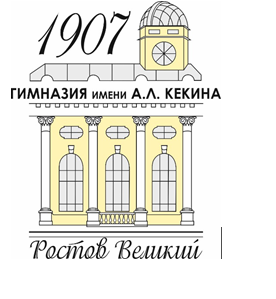 Аналитический отчет 2021по результатам самообследования
муниципального общеобразовательного
учреждения гимназия им. А.Л. Кекина г. Ростоваг. Ростов2022г.ОглавлениеРаздел 1. ОБЩАЯ ХАРАКТЕРИСТИКА ОБРАЗОВАТЕЛЬНОЙ                                                                 ДЕЯТЕЛЬНОСТИСамообследование МОУ гимназии им. А.Л. Кекина г. Ростова проводилось в соответствии с требованиями к содержанию отчета о самообследовании, установленным в приказе Минобрнауки России от 14.06.2013 г. № 462 (названия разделов), и показателям эффективности деятельности организации, подлежащей самообследованию, которые определены приказом Минобрнауки России от 10.12.2013 № 1324 (содержимое по разделам). Муниципальное общеобразовательное учреждение гимназия имени А.Л. Кекина г. Ростова (далее - гимназия) является общеобразовательной организацией.Полное официальное наименование Образовательного учреждения: муниципальное общеобразовательное учреждение гимназия имени А.Л. Кекина г. Ростова.Сокращенное официальное наименование: МОУ гимназия имени А.Л. Кекина г. Ростова.Функции и полномочия учредителя Образовательного учреждения осуществляет управление образования администрации РМР.Образовательное учреждение в своей деятельности руководствуется Конституцией Российской Федерации, Гражданским кодексом Российской Федерации, федеральными законами, указами и распоряжениями Президента Российской Федерации, постановлениями и распоряжениями Правительства Российской Федерации и Ярославской области, решениями вышестоящих органов, осуществляющих управление в области образования, СанПиНами для образовательных учреждений, Уставом гимназии, внутренними приказами, в которых определен круг регулируемых вопросов о правах и обязанностях участников образовательного процесса.Основной целью деятельности Образовательного учреждения является осуществление образовательной деятельности по образовательным программам начального общего, основного общего и среднего общего образования.Предметом деятельности Образовательного учреждения является реализация образовательных программ начального общего, основного общего и среднего общего образования; дополнительных общеобразовательных программ.Образовательное учреждение самостоятельно в осуществлении образовательного процесса, подборе и расстановке кадров, научно-методической, финансовой и хозяйственной деятельности в пределах, определенных законодательством Российской Федерации и Уставом.Раздел 2. СИСТЕМА УПРАВЛЕНИЯВ Учреждении формируются коллегиальные органы управления учреждения, родителей и учащихся.Таблица 1. Органы управления, действующие в гимназииДля осуществления учебно-методической работы в образовательном учреждении создано семь предметных методических объединений:Кафедра начальных классовКафедра иностранных языковКафедра русского языка и литературыКафедра математики и информатикиКафедра естественно-научных дисциплинКафедра общественно-научных дисциплинКафедра технологии, физкультуры и ОБЖРаздел 3. СОДЕРЖАНИЕ ПОДГОТОВКИ ОБУЧАЮЩИХСЯГимназия реализует следующие образовательные программы:основная образовательная программа начального общего образования;основная образовательная программа основного общего образования;образовательная программа среднего общего образования;адаптированная	основная	общеобразовательная	программа	начального	общего образования обучающихся с задержкой психического развития;адаптированная	основная	общеобразовательная	программа	основного	общего образования обучающихся с задержкой психического развития;Всего в 2020-2021 году в образовательной организации получали образование 1196 обучающихся (из них 18 детей с ОВЗ, из них 10 детей-инвалидов; 1 ребенок обучался индивидуально на дому).Данные по состоянию на 1.09.202Категории обучающихся с ограниченными возможностями здоровья:с задержкой психического развития – 8 чел (45%) от числа детей с ОВЗ.Дети с ОВЗ обучаются в классах совместно с обучающимися без ограничений возможностей здоровья по индивидуальной адаптированной образовательной программе. 	В 2020/21 году учащиеся 11-х классов обучались по учебному плану ФГОС СОО. Для изучения на профильном уровне выбраны следующие предметы.Охват учащихся дополнительным образованием:	В 2021 году на базе гимназии работало 9 программ дополнительного образования, охватывающие 370 учащихся. «Подвижные игры», «Практикум по энергосбережению», 2 программы по роботехнике, «Туристическая тропа», «Юнкоры», «Школа экскурсоводов» для начальной школы и старших учащихся, «Путь к профессии». Зачисление учащихся на все программы проходит через единый портал "ПФДО".Раздел 4.  КАЧЕСТВО ПОДГОТОВКИ ОБУЧАЮЩИХСЯИтоги учебной деятельности за 2020-2021 учебный год.Образовательные программы по всем ступеням и по всем предметам выполнены в полном объеме.Итоги учебной деятельности за 2020-2021 учебный годКачество образовательной деятельности в динамике за 3 годаОбщая успеваемость и качество знаний по гимназии в целом в течение последних трех лет остается стабильной. Сохраняется положительная динамика качества образовательной деятельности. Наблюдается положительная динамика роста отличников в средней школе. В основной и средней школе 2020-2021 учебный год закончили без условного перевода. Всероссийские проверочные работы (ВПР)Результаты ВПР-2021 (весна)По всем предметам средняя оценка выше 3-х.По большинству предметов справляемость и успешность гимназистов выше соответствующих показателей по Ростовскому муниципальному району, Ярославской области, России. ГИА-2021Общая численность выпускников 2020 – 2021 учебного годаОсобенности проведения ГИА в 2021 году были обусловлены мероприятиями, направленными на обеспечение санитарно-эпидемиологического благополучия населения и предотвращение распространения новой коронавирусной инфекции (COVID-19. В 2020/21 учебном году выпускники 9-х классов получили аттестаты об основном общем образовании на основании приказа МП РФ и Федеральной службы по надзору в сфере образования и науки от 16 марта 2021 г. N 104/306 «Особенности проведения государственной итоговой аттестации по образовательным программам основного общего образования в 2021 году», в соответствии с которым государственная итоговая аттестация проводилась в формах основного государственного экзамена по русскому языку и математике. Результаты ГИА-9Допущено к ГИА 88 обучающихся из 89Не допущен 1 (Захаряну Михаилу продлен учебный год по болезни. В июне он прошел промежуточную аттестацию за курс 9 класса и допущен к ГИА в сентябре. В сентябре сдал русский язык на «4», математику на «3»).Не сдали ОГЭ по математике с 1 раза 6 (6,82%)Не пересдал с первого раза 1 (16,67%), пересдал в сентябре.Выпущено 87обучающихсяиз допущенных 88 (98,86%)Из них:Получили:аттестат с отличием -  5 (5,75%)аттестат обычного образца – 82 (84,25%)Закончили на хорошо и отлично – 27 (31,03%)Успешность – 32 (36,78%)Русский языкСправляемость 100%В муниципальном районе:По средней оценке:По среднему баллуПо успешностиМатематикаСправляемость 93,19%В муниципальном районе:По средней оценке:По среднему баллуПо успешностиРезультаты контрольных работ в 9-х классах (2021 год)Контрольные работы проводились в режиме ОГЭ по предметам по выбору. Писали 88 из 89 (по болезни не явился на информатику Ваганов из 9а)«2» - 1 (по географии)Общие результатыРейтинг по средней оценкеРейтинг по проценту выполнения:Рейтинг по успешности ЕГЭ-2021Государственная итоговая аттестация выпускников 11-х классов в формате ЕГЭ проводилась в соответствии с расписанием ГИА в 2021 году в основной период. ЕГЭ в 2021 году сдавали все выпускники по русскому языку, по другим предметам - те выпускники, которые собирались поступать в вузы. Из выпускников школы, получивших аттестат, ЕГЭ сдавали 42 человека (100%). Общие результатыВыпущено 42 человека – 100%Из них:Получили:аттестат с отличием и медаль «За особые успехи в учении» -  14 (33,33%). В 2020 году – 18, 06%.Почетный знак Губернатора ЯО «За особые успехи в учении» -5 (11,9%). В 2020 году – 13,89%.памятный знак «Лучшему выпускнику Ростовского муниципального района» - 14 (33,33%)Закончили на хорошо и отлично –18 (42,86%)Успешность – 32 (76,19%)Сдали 1 обязательный. предмет с 1 раза – 42 (100%)Не преодолели порог по предметам по выбору 2 (4,76%) – по химии – 1, по обществознанию - 1В 2020 году получили Золотую медаль «За особые успехи в учении» 13 выпускников (18,06%); получили Почетный знак губернатора ЯО «За особые успехи в учении» 10 выпускников (13,89%)Русский языкЛитератураМатематика профильнаяФизикаХимияНе преодолели порог: 1 (16,67)БиологияИнформатикаИсторияОбществознаниеНе преодолели порог: 1 (5%)Английский языкЕжегодно на итоговой аттестации выпускники средней школы демонстрирую результаты более высокие, чем по России, ЯО и Ростовскому МР. Положительная динамика результатов по гимназии в основном обеспечивается.Выпускники,набравшие не менее 240 баллов по трем предметам ЕГЭ-2020-17 человек (24,64%)Выпускники,набравшие не менее 240 баллов по трем предметам ЕГЭ-2021-6 человек (14,29%)Выпускники,набравшие не менее 320 баллов по четырем предметам ЕГЭ-2021-5 человек (11,09%)В 2021 году 25,38% выпускников набрали по 3 предметам более 240 баллов и по 4 предметам более 320 баллов (в 2020 году выпускников, набравших более 240 баллов, было 24,64%.Результативность участия гимназистов в предметных олимпиадахИтоги регионального этапа ВсОШ 2020-2021Региональный этап Всероссийской олимпиады школьников проходил с 12 января по 25 февраля 2021 года. 46 обучающихся гимназии приняли участие в 16 предметных олимпиадах (из 22): география, русский язык, химия, история, экономика, физика, биология, информатика и ИКТ, литература, математика, обществознание, искусство, право, французский язык, ОБЖ, физическая культура. Не принимали участия в предметных олимпиадах по астрономии, экологии,  технологии, испанскому, итальянскому, китайскому языкам. Сопоставление участия в региональном этапе олимпиад в 2018-2019, 2019-2020 и 2020-2021 уч.г.Призеры регионального этапа 2020-2021 у.г.:Итоги муниципального этапа ВсОШ 2020-2021 у.г.Ученики гимназии принимали участие в 19 олимпиадах по всем предметам, кроме астрономии и экологии. В общей сложности учащимися гимназии было выполнено 411 Олимпиадных работ. 85 обучающихся стали победителями и призерами. Из них победителей –32, призёров – 53 человека. Общие результаты муниципальных олимпиад 2020-2021у/гСопоставление муниципального этапа  2018-2019, 2019-2020 и 2020-2021 учебных годовКроме ВсОШ, гимназисты также стали активными участниками олимпиад «Фоксфорд», «Меташкола», «Олимпис», всероссийских конкурсов «Кенгуру», «Русский медвежонок», «КИТ», «Британский Бульдог», Областного конкурса «Компьютерный мир», олимпиады по краеведению, Всероссийского конкурса исследовательских краеведческих работ учащихся «Отечество».Раздел 5.  ОСОБЕННОСТИ ОРГАНИЗАЦИИ УЧЕБНОГО ПРОЦЕССАРежим образовательной деятельностиРежим образовательной деятельности организуется в соответствии с Федеральным законом от 29.12.2012 № 273-ФЗ «Об образовании в Российской Федерации», на основании приказа Министерства образования и науки Российской Федерации от 30.08.2013 г. № 1015 «Об утверждении порядка организации и осуществления образовательной деятельности по основным общеобразовательным программам начального общего, основного общего и среднего общего образования», санитарно-эпидемиологическими правилами и нормативами – постановлением Главного государственного санитарного врача РФ от 28 сентября 2020 г. № 28 «Об утверждении санитарных правил СП 2.4.3648-20 «Санитарно-эпидемиологические требования к организациям воспитания и обучения, отдыха и оздоровления детей и молодежи» (далее по тексту СП 2.4.3648-20) и постановлением Главного государственного санитарного врача РФ от 28.01.2021 № 2 «Об утверждении санитарных правил и норм СанПиН 1.2.3685-21 «Гигиенические нормативы и требования к обеспечению безопасности и (или) безвредности для человека факторов среды обитания»,  Постановления Главного государственного санитарного врача  России от 30.06. 2020 № 16 «Об утверждении санитарно- эпидемиологических правил СП 3.1/2.4. 3598-20 "Санитарно-эпидемиологические требования к устройству, содержанию и организации работы образовательных организаций и других объектов социальной инфраструктуры для детей и молодежи в условиях распространения новой коронавирусной инфекции (COVID-19)", совместным Письмом Роспотребнадзора № 02/16587-2020-24 и Минпросвещения России № ГД-1192/03 от 12.08.2020 "Об организации работы общеобразовательных организаций" , Письмом Роспотребнадзора от 22 июля 2021 г. N 02/14750-2021-24 «О подготовке образовательных организаций к новому 2021-2022 учебному году».Образовательное учреждение работает в режиме:- 5 дневной учебной недели для 1, 2, 3, 4 классов- 6 дневной учебной недели для 5, 6, 7, 8, 9, 10, 11 классовУчебные занятия проводятся строго по расписанию в две смены.В 1 смену обучаются 1,2,3,4,5,7,8,9,10,11 классы. Начало учебных занятий 1 смены - с 8.15 (1,2-4,9-11 кл) и 8.25 (5,7,8 кл)Во 2 смену обучаются 6 классы (количеством 124 чел.). Начало учебных занятий 2 смены (6кл) – с 13.55.Продолжительность учебного годав 1-х классах –  33 учебных недель, во 2-8,10   -   34 учебные недели9,11 классах – 33 учебных недельПродолжительность уроков:В 1 классе – использование «ступенчатого» режима обучения в первом полугодии (в сентябре, октябре - по 3 урока в день по 35 минут, в ноябре- декабре - по 4 урока по 35 минут; январь-май - по 4 урока по 40 минут.В условиях распространения коронавирусной инфекции и на период действия ограничительных мер: классы разделены на три потока, за каждым классом закреплен индивидуальный кабинет и продолжительность уроков составляет:   во 2, 3, 4, 5, 7, 8, 9, 10, 11 классах – по 40 мин.   в 6 классах – по 40 мин.Расписание звонков 1 класс январь-май 2021гУроки по 40 мин, перемены по 10 мин., две большие перемены по 20 мин для приема завтрака, занятия внеурочной деятельностью по 35 мин.Динамическая пауза остаётся одна - перед занятиями ВУДРасписание звонков 1 класс сентябрь-декабрь 2021гРасписание звонков 2-4, 9-11 классы январь-декабрь 2021гРасписание звонков 5, 7, 8 классы январь -декабрь 2021гРасписание звонков 6 классы январь-декабрь 2021гРасписание занятий ВУДВУД начинает функционировать:в 1 – 4 классах -  с 13.10 ежедневно с понедельника по пятницув 5, 7, 8- 9 классах - с 14.00 ежедневно с понедельника по субботув 6 классах – с 11.20 с понедельника по пятницу и продолжается до начала 2 смены, в субботу с 14.00.Режим работы группы продленного дня 2 – 4  класс 15.00 – 18.00Режим работы группы продленного дня 1 класс 15.00 - 18.00При организации образовательного процесса, МОУ гимназия руководствуется санитарно-эпидемиологическими правилами и нормативами – постановлением Главного государственного санитарного врача РФ от 28 сентября 2020 г. № 28 «Об утверждении санитарных правил СП 2.4.3648-20 «Санитарно-эпидемиологические требования к организациям воспитания и обучения, отдыха и оздоровления детей и молодежи» (далее по тексту СП 2.4.3648-20) и постановлением Главного государственного санитарного врача РФ от 28.01.2021 № 2 «Об утверждении санитарных правил и норм СанПиН 1.2.3685-21 «Гигиенические нормативы и требования к обеспечению безопасности и (или) безвредности для человека факторов среды обитания», Постановлением Главного государственного санитарного врача  России от 30.06. 2020 № 16 «Об утверждении санитарно- эпидемиологических правил СП 3.1/2.4. 3598-20 "Санитарно-эпидемиологические требования к устройству, содержанию и организации работы образовательных организаций и других объектов социальной инфраструктуры для детей и молодежи в условиях распространения новой коронавирусной инфекции (COVID-19)", совместным Письмом Роспотребнадзора № 02/16587-2020-24 и Минпросвещения России № ГД-1192/03 от 12.08.2020 "Об организации работы общеобразовательных организаций".Учебный год начинается 1сентября и заканчивается 31 мая следующего года.Продолжительность учебного года на первой, второй и третьей ступенях общего образования составляет 34 недели без учета государственной (итоговой) аттестации, в первом, 9 и 11 классах - 33 недели. В соответствии с годовым календарным учебным графиком учебный год распределяется на четыре четверти. Сроки начала и окончания учебных четвертей определяется календарным графиком работы гимназии, утверждаемым директором в начале учебного года.Продолжительность каникул в течение учебного года составляет 30 календарных дней, летом - не менее 8 недель. Для обучающихся в 1 классе в феврале устанавливаются дополнительные недельные каникулы. Сроки и продолжительность каникул в учебном году определяются годовым календарным учебным графиком.Учебные занятия в гимназии проводятся строго по расписанию в две смены. На период действия ограничительных мер в условиях распространения коронавирусной инфекции: организация учебного процесса осуществляется по специальному расписанию по потокам: 1 поток 2-4, 9-11 кл -начало учебных занятий в 8.15, 2 поток 5,7,8 классы – с 8.25, 3 поток 6 классы -с 14.00. Продолжительность уроков 2-11 классы составляет 40 мин. Продолжительность урока физической культурой с обучающимися специальной медицинской группы «А» в 1-11 классах составляет 40 минут.Закрепление за каждым классом отдельного кабинета (за исключением кабинетов, требуемых специального оборудования), проведение занятий в актовом и спортивном залах, библиотеке только для одного класса.Максимально допустимая нагрузка в течение дня составляет:для обучающихся 1 классов - 4 урока и 1 день в неделю - 5 уроков, за счет урока физической культуры;для обучающихся 2-4 классов - 5 уроков и один раз в неделю 6 уроков за счет урока физической культуры при 6-дневной учебной неделе;для обучающихся 5-6 классов - 6 уроков;для обучающихся 7-11 классов - 7 уроков.Организация профильного обучения в 10 - 11-х классах не приводит к увеличению образовательной нагрузки.Продолжительность перемен между уроками составляет 10 минут, большой перемены (после 2-го , 3-го и 4-го уроков) - 20 минут.Расписание уроков для обучающихся основного общего и среднего общего образования должно быть составлено с учетом целого комплекса факторов: возрастных функциональных возможностей организма детей, особенностей дневной и недельной динамики работоспособности, что позволит минимизировать 27 «школьные риски» для здоровья обучающихся 5-11 классов и повысить эффективность обучения. Расписание уроков составлено отдельно для обязательных занятий, курсов по выбору и внеурочной деятельности:элективные занятия планируются на дни с наименьшим количеством обязательных уроков. Между началом элективных занятий и последним уроком устраивается перерыв продолжительностью 20 минут. В режиме учебного дня предусмотрена внеурочная деятельность, длительность которой для всех классов не превышает 10 академических часов в неделю;расписание уроков составляется с учетом дневной и недельной умственной работоспособности обучающихся и шкалой трудности учебных предметов.при составлении расписания уроков чередуются различные по сложности предметы в течение дня и недели: для обучающихся I ступени образования основные предметы (математика, русский и иностранный язык, природоведение, информатика) чередуются с уроками музыки, изобразительного искусства, труда, физической культуры; для обучающихся II и III ступени образования предметы естественно-математического профиля чередуются с гуманитарными предметами.Для обучающихся 1 классов наиболее трудные предметы проводятся на 2 уроке; 2-4 классов - 2-3 уроках; для обучающихся 5-11классов - на 2-4 уроках.в начальных классах сдвоенные уроки не проводятся.в течение учебного дня проводится не более одной контрольной работы. Контрольные работы проводятся, как правило, на 2-4 уроках.Для предупреждения переутомления обучающихся и сохранения оптимального уровня их работоспособности на протяжении недели в расписании занятий предусматривается облегченный учебный день –с четверга по субботу. Количество часов, отведенных на освоение обучающимися учебного плана общеобразовательного учреждения, состоящего из обязательной части и части, формируемой участниками образовательного процесса, не превышает в совокупности величину недельной образовательной нагрузки.1.9. Особенности режима занятий в 1 классе:учебные занятия проводятся по 5-дневной учебной неделе;использование «ступенчатого» режима обучения в первом полугодии (в сентябре, октябре - по 3 урока в день по 35 минут каждый, в ноябре-декабре - по 4 урока по 35 минут каждый; январь-май - по 4 урока по 45 минут каждый);для посещающих группу продленного дня организуются дневной сон (1 час), 3разовое питание и прогулки;обучение проводится без балльного оценивания знаний обучающихся и домашних заданий.В 1 классе в середине учебного дня организуется динамическая пауза продолжительностью 40 минут.Двигательная активность обучающихся помимо уроков физической культуры в образовательном процессе может обеспечиваться за счет:- физкультминуток в соответствии с рекомендуемым комплексом упражнений - организованных подвижных игр на переменах;- спортивного часа для детей, посещающих группу продленного дня;- внеклассных спортивных занятий и соревнований, общешкольных спортивных мероприятий, дней здоровья;- самостоятельных занятий физической культурой в секциях и клубах.Перерыв между сменами составляет 20 минут для проведения влажной уборки в помещениях и их проветривания,Осуществляется  чередование во время урока различных видов учебной деятельности (за исключением контрольных работ).Продолжительность непрерывного использования в образовательном процессе технических средств обучения устанавливается согласно требования СанПиНОбъем домашних заданий (по всем предметам) соответствует нормам, указанных в СанПиН и  затраты времени на его выполнение не превышают (в астрономических часах): во 2 - 3 классах - 1,5 ч., в 4 - 5 классах - 2 ч., в 6 - 8 классах - 2,5 ч., в 9 - 11 классах - до 3,5 ч.Вес ежедневного комплекта учебников и письменных принадлежностей не превышает: для учащихся 1 - 2-х классов - более 1,5 кг, 3 - 4-х классов - более 2 кг; 5 - 6-х - более 2,5 кг, 7 - 8-х - более 3,5 кг, 9 - 11-х - более 4,0 кг.Обучение детей с ОВЗ и детей инвалидов осуществляется в образовательных классах по основной образовательной программе или адаптированной образовательной программе с созданием специальных условий обучения в соответствии с рекомендациями ПМПК или ИПРА для детей –инвалидов.Обучение детей с ОВЗ и детей инвалидов осуществляется в образовательных классах по основной образовательной программе или адаптированной образовательной программе с созданием специальных условий обучения.Электронное обучение в 2020 году проводилось согласно рекомендациям ИРО г. Ярославля. Использовались образовательные онлайн-платформы:Учи РуЯ-классРЭШШЦПСдам ГИА и др. цифровые образовательные ресурсы:Единая коллекция ЦОР http://school-collection.edu.ru/collection/;Коллекция ЦОР на федеральном портале Российское образование http://fcior.edu.ru/Программные средства: ZOOM , сервисы Гугл.  Формы ЭО используемые в образовательном процессе, находят отражение в рабочих программах по соответствующим учебным дисциплинам. В обучении с применением ЭО и дистанционных образовательных технологий педагоги используют  следующие организационные формы учебной деятельности:Лекция;Консультация;Семинар;Практическое занятие;Лабораторная работа;Контрольная работа;Самостоятельная внеаудиторная работа;Научно-исследовательская работа.Обмен информацией налажен через РИД и сайт гимназии. В общении с родителями педагоги используют также мессенджеры WhatsApp и Viber. Информация о родительских собраниях размещается доступна накануне собрания. Раздел 6. ИНФОРМАЦИЯ О ВОСТРЕБОВАННОСТИ ВЫПУСКНИКОВТрудоустройство выпускников 11 классов 2019-2020 учебного года74% выпускников поступают на специальности в соответствии с выбранным профилем обучения в средней школе.Сведения о поступлении выпускников в вузы в 2021 году.Доля выпускников, поступивших в вузы выросла на 8% по сравнению с 2020 годом.Вузы:КолледжиГорода:ЯрославльМоскваСанкт-ПетербургВладивосток Сергиев Посад ЕреванСпециальностиДизайнер игрушекЖурналистИнженерИнженер железнодорожных путейИнженер по информационной безопасностиИнженер систем связиИнженер специальных радиотехнических системЛечебное делоЛогопед-дефектологМедицинская сестраМеждународные отношения: политика, экономика, бизнес (ИБДА)МенеджерМикробиологОрганизация работы с молодежьюПереводчикПреподавательПрограммистПродюсерСпециалист по информационным системамСпециалист по медиакоммуникациямФармацевтЭколог промышленного производстваЭкологическое проектированиеЭкономистЮристПодтвердили профильное направлениеХимико-биологический– 100%Социально-правовой – 78%Гуманитарно-лингвистический – 0%Технологический – 94%Сведения о поступлении выпускников в ссузы в 2020 - 2021 году.Трудоустройство выпускников 9 классов 2019-2020 учебного годаКачество подготовки выпускников выражается через их профессиональное самоопределение. У выпускников гимназии сформирована потребность в продолжении образования, более 60% выпускников продолжают обучение в 10 классах, из них около 50% -в гимназии. Сведения о поступлении выпускников в ссузы в 2020 - 2021 году.Около 50% выпускников основной школы стабильно поступают в 10-й класс гимназии.КолледжиРаздел 7. КАДРОВОЕ ОБЕСПЕЧЕНИЕ ОБРАЗОВАТЕЛЬНОГО ПРОЦЕССАОбщее управление МОУ гимназии имени А.Л. Кекина г. Ростова осуществляет директор Бражников Данил Александрович как единоличный исполнительный орган гимназии. Управление образовательной организации строится на принципах единоначалия и коллегиальности.Заместители директора осуществляют оперативное управление образовательным процессом: выполняют информационную, оценочно-аналитическую, планово-прогностическую, организационно-исполнительскую, мотивационную, контрольно-регулировочную функции. Все перечисленные структуры совместными усилиями решают основные задачи образовательной организации и соответствуют Уставу МОУ гимназии имени А.Л. Кекина г. Ростова (Устав утвержден Управлением образования администрации РМР 19.04.2019).Директор гимназии - Бражников Данил АлександровичЗаместители директора по учебно-воспитательной работе - 3 человекаЗаместитель директора по воспитательной работе -1 человекЗаместитель директора по организационным вопросам - 1 человекЗаместитель директора по информатизации учебного процесса -1 человекЗаместитель директора по работе с одаренными детьми - 1 человекЗаместитель директора по научно-методической работе - 1 человекЗаместитель директора по безопасности учебного процесса - 1 человекЗаместитель директора по АХЧ- 1 человекУчителя –91 человек (1 в отпуске по уходу за ребенком), исключая совместителейСоциальный педагог - 1 человекПедагог - психолог - 2 человекаУчитель-логопед - 1 человекСтаршие вожатые - 1 человекПедагоги дополнительного образования - 2 человекВоспитатели ГПД - 2 человекаРаботники библиотеки - 2 человека15 педагогов имеют  стаж педагогической работы от 0 до 15 лет, 69- от 25 лет и вышеКачество кадрового обеспеченияВ гимназии работает высокопрофессиональный педагогический коллектив:победители конкурса «Лучшие учителя России» в рамках Приоритетного национального проекта «Образование» - 16 педагогов;Заслуженных учителей РФ - 5;Почетные работники общего образования РФ - 10;Отличники просвещения - 11;награждены Почетной грамотой Министерства образования и науки РФ - 39 учителей (включая гранты);Аттестация педагогов51 педагог имеет высшую квалификационную категорию, 18 - первую.Не имеют квалификационной категории только молодые специалисты и учителя, работающие в гимназии менее 3 лет.Свыше 95% педагогов своевременно проходят Курсы повышения квалификации. В  2021 год тематика КПК была следующая:«ФГОС. Изучение русского языка как родного и литературного чтения на русском языке в начальной школе»; Использование результатов ГИА в преподавании учебных предметов начальной школы»; «Формирование Функциональной грамотности младших школьников»; «Реализация общеобразовательных программ с использованием оборудования центра «Точка роста».Раздел 8. УЧЕБНО-МЕТОДИЧЕСКОЕ ОБЕСПЕЧЕНИЕ ОБРАЗОВАТЕЛЬНОГО ПРОЦЕССАФонд библиотеки формируется за счет федерального, областного, местного бюджетов.Фонд школьной библиотеки формируется в соответствии с образовательными программами учреждения. За календарный год приняты и поставлены на учет новые учебники (заполнена книга суммарного учета, картотека учебников, журнал учебников, проведена отштамповка всех поступивших экземпляров) - 3979 экземпляров. Приняты и поставлены на учет новые книги (заполнены книга суммарного учета, инвентарная книга, написаны карточки для алфавитного каталога) — 291 экземпляра.Обеспечение УМК 2020-2021 учебный год. Перечень учебников: https://disk.yandex.ru/i/FAxylcS3GYTz8gРаздел 9. БИБЛИОТЕЧНО-ИНФОРМАЦИОННОЕ ОБЕСПЕЧЕНИЕ ОБРАЗОВАТЕЛЬНОГО ПРОЦЕССАВ библиотеке имеются: читальный зал на 24 места; 2 компьютера с выходом в интернет, 1 многофункциональное устройство (принтер-сканер). Все эти устройства являются рабочими для библиотекаря. По запросу читателей библиотекарь может осуществить поиск и распечатку нужного материала или информации.  Справочно-библиографический аппарат состоит из алфавитного каталога, тематических картотек и папок, а также энциклопедий, словарей, справочников.Фонд библиотеки соответствует требованиям ФГОС, учебники фонда входят в федеральный перечень, утвержденный приказом Минпросвещения от от 20.05.2020 № 254. Оснащенность библиотеки учебными пособиями достаточная: количество учебной литературы в расчете на одного учащегося составляет — 27 единицы хранения; а общее количество книг (учебники + другая литература) на одного учащегося составляет — 54 единиц хранения.Раздел 10. МАТЕРИАЛЬНО-ТЕХНИЧЕСКИЕ УСЛОВИЯГимназия проводит учебный процесс в 2 зданиях. В них имеются:49 предметных кабинетов в здании на ул. Моравского и 5 учебных кабинетов на ул.Окружная;кабинеты технологии, оснащенные токарными и слесарными станками, оборудованы швейными машинами, есть все необходимое для проведения уроков по кулинарии;три спортивных зала в основном здании, один зал оборудован для занятий фитнесом итанцами; один зал в дополнительном здании;баскетбольная и футбольная площадки;актовый зал;большая аудитория на 300 посадочных мест;столовая, оснащенная современным кухонным оборудованием, соответствующим требованиям СанПиН;буфет;4 компьютерных класса (рабочее место ученика: 13 моноблоков и 35 персональныхкомпьютеров);кабинеты физики, химии, биологии оснащены лабораторным и экспериментальнымоборудованием в соответствии с требованиями ФГОС;17 кабинетов с интерактивной доской, 2 из которых оснащены интерактивной системойголосования;проекторов 44;13 принтеров, сканеров 5 штук, МФУ 20 штук;в учебных кабинетах установлено 6 телевизоров.На базе библиотеки создан комплекс: читальный зал, МФУ (многофункциональное устройство: сканер, копир, принтер), телевизором;51 учебный кабинет оснащен автономным рабочим местом учителя (компьютер, мультимедиапроектор, экран):АРМ кабинетов математики - 5АРМ кабинетов информатики - 4АРМ кабинета ИЗО и черчения - 1АРМ кабинетов русского языка и литературы - 4АРМ кабинетов иностранного языка - 6 (+ 1 лингафонный кабинет)АРМ кабинетов физики - 1АРМ кабинетов ОБЖ - 1АРМ кабинетов химии -2АРМ кабинетов географии - 1АРМ кабинетов биологии - 1АРМ кабинетов истории - 3АРМ кабинета музыки - 1АРМ кабинета технологии - 2АРМ учителей начальной школы - 18.В гимназии 165 компьютеров, из них 141 включен в локальную сеть и имеют выход в сеть Интернет (скорость 100 Мбт/с). Доступ в интернет также обеспечен в дополнительном здании.Локальная сеть позволила педагогам получить доступ к сети Интернет, заполнять ЭЖ сразу по окончании или в ходе урока, а также возможность обмениваться материалами внутри школьной локальной сети.В целях предупреждения бесконтрольного доступа к сети Интернет на компьютеры, подключенные к сети, установлен глобальный контент-фильтр, который запрещает доступ к развлекательным ресурсам и ресурсам сомнительного содержания.Все компьютеры диагностированы, установлено необходимое программное обеспечение: антивирус, архиваторы, программы для тестирования учеников, пакет офисных программ, мультимедиа приложения.Два кабинета оборудованы интерактивными досками и ноутбуками по проекту ЦОС. Учебно-материальная база МОУ гимназии имени А.Л. Кекина г. Ростова позволяет обеспечить эффективную реализацию общеобразовательных программ, программ дополнительного образования и обеспечить комфортные условия обучения. Материально-техническое обеспечение гимназии соответствует современным требованиям, предъявляемым к современным образовательным учреждениям.Учебные кабинеты и остальные помещения образовательного учреждения оснащены необходимым оборудованием, дидактическими и техническими средствами, учебно-вспомогательными и мультимедийными материалами и соответствуют всем требованиям для успешной реализации теоретической и практической части образовательных учебных программ.В гимназии ведется видеонаблюдение, доступ в здание — через систему электронных пропусков.В библиотеке, 329 и 323 кабинетах установлены точки доступа для подключения компьютеров по Wi-Fi соединению.Лингафонный кабинет оснащен нетбуками, гарнитурами, установлено специализированное программное обеспечения для изучения иностранных языков.Оборудованы 4 кабинета информатики, один из которых- для учеников начальной школы.В рамках организации дистанционного обучения гимназия получила 35 планшетов, которые в настоящее время используются для организации занятий по математике с преподавателями ЯГУ имени П.Г. Демидова и  на занятиях по робототехнике в рамках реализации дополнительного образования технической направленности.Ведется электронный журнал. Оборудованы медицинский и процедурный кабинеты, соответствующие санитарным требованиям. Медицинский кабинет оснащен всем необходимым оборудованием: ростомером, весами медицинскими, тонометром с возрастной манжетой, динамометром, аппаратом Рота, переносной лампой-облучителем и др., всегда в наличии все необходимые медикаменты.Раздел 11.  ФУНКЦИОНИРОВАНИЕ ВСОКОИсходя из состояния образовательного процесса в школе, наличия проблем и противоречий, а также современных стратегических приоритетов образовательного пространства, основными направлениями развития системы оценки качества образования МОУ гимназии имени А.Л. Кекина г. Ростова являются следующие:формирование единой системы диагностики и контроля состояния образования, обеспечивающей определение факторов и своевременное выявление изменений, влияющих на качество образования;получение объективной информации о функционировании и развитии системы образования в школе, тенденциях его изменения и причинах, влияющих на его уровень;предоставления всем участникам образовательного процесса и общественности достоверной информации о качестве образования;принятие обоснованных и своевременных управленческих решений по совершенствованию образования и повышение уровня информированности потребителей образовательных услуг при принятии таких решений;прогнозирование развития образовательной системы школы.Основные задачи внутренней системы оценки качества образования:систематическое отслеживание и анализ состояния системы образования в образовательном учреждении для принятия обоснованных и своевременных управленческих решений, направленных на повышение качества образовательного процесса и образовательного результата;максимальное устранение эффекта неполноты и неточности информации о качестве образования, как на этапе планирования образовательных результатов, так и на этапе оценки эффективности образовательного процесса по достижению соответствующего качества образования.В течение 2020-2021 учебного года администрация школы проводила внутренний аудит оценки качества образования через:мониторинг успеваемости учащихся по основным предметам Учебного плана (административные контрольные работы);состояния преподавания учебных предметов, элективных учебных предметов, внеурочной деятельности, выполнение государственных образовательных стандартов, анализ результатов промежуточной и государственной итоговой аттестации;контроль состояния преподавания на параллелях 1-11 классов с целью организации деятельности и промежуточного контроля знаний, обучающихся на уроках;изучение спроса на дополнительные образовательные услуги (виды внеурочной деятельности, элективные учебные предметы) на следующий учебный год;мониторинг участия обучающихся в интеллектуальных (олимпиады, конференции) и творческих конкурсах.Результаты внутреннего аудита обсуждались на совещаниях при директоре, педагогических советах школы, Методических советах, заседаниях школьных методических объединений, общешкольных родительских собраниях, заседаниях совета гимназии.В течение учебного года в рамках административного контроля проводятся проверочные работы (по русскому, математике, профильным предметам - раз в четверть, по остальным - по графику внутришкольного контроля).Гимназия стабильно работает с системой «Статград», участие в диагностических и тренировочных работах по различным предметам начиная с 5 класса помогает учащимся справляться с заданиями внешней экспертизы.В рамках контроля за состоянием преподавания учебных предметов, элективных учебных предметов, внеурочной деятельности, выполнение государственных образовательных стандартов, анализ результатов промежуточной и государственной итоговой аттестации организуется посещение уроков коллег, контроль за успеваемостью учащихся. Проводятся методические советы, где обсуждаются болевые точки работы кафедр. По результатам контрольных работ ведутся электронные формы, учителя могут использовать результаты для индивидуализации преподавания.Для удовлетворения образовательных запросов, учащихся проводится анкетирование по выбору предметов вариативной части.В рамках выполнения ФГОС разработано положение об индивидуальном проекте учащегося, согласно которому каждый ученик основной школы раз в год выполняет учебный проект по одному из предметов. Защита проектов проходит в присутствии комиссии в конце учебного года.В гимназии утверждено положение о внутренней системе оценки качества образования от 16.01.2017.С 2020-21 уч. года в школе действует Эффективный контракт в котором конкретизированы: показатели и критерии оценки эффективности деятельности педагога  для назначения стимулирующих выплат в зависимости от результатов труда и качества оказываемых государственных (муниципальных) услуг.АНАЛИЗ ПОКАЗАТЕЛЕЙ ДЕЯТЕЛЬНОСТИАнализ учебно-воспитательной работыОсновные общеобразовательные программы начального общего, основного общего и среднего общего образования реализованы. Содержание, уровень и качество подготовки обучающихся по образовательным программам начального общего, основного общего, среднего общего образования соответствуют требованиям федеральных государственных образовательных стандартов. В 2020/2021 учебном году в результате введения ограничительных мер в связи с распространением коронавирусной инфекции часть образовательных программ пришлось осваивать с применением электронного обучения и дистанционных образовательных технологий. Для этого использовались федеральные и региональные информационные ресурсы, в частности, Учи Ру, Я-класс, РЭШ, ШЦП, Сдам ГИА и др. Результаты педагогического анализа, проведенного по итогам освоения образовательных программ в дистанционном режиме, свидетельствуют о некотором снижении результативности образовательной деятельности в начальной и основной школе по ряду предметов. Причину данной ситуации в следующем:недостаточное обеспечение обучающихся техническими средствами обучения – компьютерами, ноутбуками и др., высокоскоростным интернетом;недостаточное внимание родителей (законных представителей) обучающихся при организации домашней обстановки, способствующей успешному освоению образовательных программ;недостаточная успешность работников Школы в установлении полноценного взаимодействия с родителями, проведении достаточных разъяснений о включенности в дистанционные занятия и значимости их для обучающихся.Исходя из сложившейся ситуации, в плане работы Школы на 2022 год необходимо предусмотреть мероприятия, минимизирующие выявленные дефициты, включить мероприятия в план ВСОКО.В течение 2020-2021 учебного года в гимназии велась целенаправленная, планомерная, систематическая подготовка участников педагогического процесса к ГИА. Разработан план мероприятий по подготовке школы к государственной итоговой аттестации, который был обсужден на кафедрах. Учителя-предметники посещали вебинары и курсы по подготовке к ГИА в 2021 году. На кафедрах учителей-предметников анализировались результаты экзаменов 2021 года, рассматривались методические вопросы по преподаванию предметов в основной и средней школе с учетом результатов ЕГЭ и ОГЭ 2019 года. Вопрос подготовки к ГИА в течение года был на внутришкольном контроле. В течение года осуществлялось постоянное информирование учащихся 9 и 11 классов и их родителей по вопросам подготовки к ГИА: проведен ряд ученических и родительских собраний, где рассмотрены вопросы нормативно-правового обеспечения ГИА, показаны презентации, рекомендованные Министерством образования, подробно изучены инструкции для участников ГИА.Выбор выпускниками экзаменов и их результаты свидетельствуют о соответствии профильного выбора выпускников их интересам и способностямОсновным направлением деятельности по реализации ООП является работа по повышению качества образования. Учителям необходимо продолжить работу на предотвращение неуспешности учащихся, выстраивать процесс обучения с учётом индивидуального темпа и уровня развития учащихся, а также усилить работу с мотивированными учащимися через внеурочную деятельность и индивидуальные занятияДля выполнения «Плана мероприятий (дорожной карты) по повышению качества образовательной деятельности на основе результатов ВПР, проведенных весной 2021 года»:на заседаниях кафедр и методических объединений рассмотрены вопросы повышения образовательных результатов посредством оптимизации методов обучения, организационных форм обучения, средств обучения, использования современных педагогических технологий по учебным предметам;подготовлена аналитическая справка «Анализ результатов ВПР по учебным предметам в разрезе классов (параллелей классов)» с определением проблемных полей и дефицитов в виде несформированных планируемых результатов;внесены изменения в рабочие программы по учебным предметам, курсам, дисциплинам (модулям), с указанием необходимых изменений и количества часов, направленных на формирование и развитие несформированных умений, видов деятельности, характеризующих достижение планируемых результатов освоения ООП НОО и ООП ООО.разработаны индивидуальные образовательные маршруты для обучающихся по формированию умений, видов деятельности (предметных и метапредметных результатов), характеризующих достижение планируемых результатов освоения ООП НОО и ООП ООО на основе данных о выполнении каждого из заданий участниками, получившими разные отметки за работу;спланированы промежуточная и итоговая диагностики с целью анализа динамики результатов по корректировке несформированных умений, видов деятельности обучающихся 5-9 классов;определены сроки и спланирована разработка алгоритмов аналитических отчетов «Анализ эффективности принятых мер по организации образовательного процесса на уровне начального общего и основного общего образования на основе результатов ВПР, проведенных в марте-апреле 2021 года».С целью повышения мотивации и качества обучения педагогами была проведена большая работа по вовлечению обучающихся к участию в различных образовательных конкурсах и олимпиадах, которые не только поддерживали и развивали интерес к изучаемым предметам, что и без того самоценно, но и стимулировали активность, инициативность, самостоятельность обучающихся при подготовке вопросов по темам, в работе с дополнительной литературой, помогали им формировать свой уникальный творческий мир. С помощью подобных конкурсов и олимпиад учащиеся смогли проверить знания, умения, навыки не только у себя, но и сравнить свой уровень с другими.Инновационная деятельностьЛетом 2018 года гимназия вошла в региональный проект по созданию школьных ИБЦ.Информационно - библиотечный центр - это новое структурное подразделение для любой школы. Наш информационно - библиотечный центр находится в процессе создания и пока функционирует как библиотека с элементами медиатеки.На данный момент в библиотеке разработан и реализуется проект «Библиотечно-библиографические знания — младшим школьникам», это первый этап подготовки учащихся к работе в новой информационной среде. Программа «ББЗ - младшим школьникам» ставит своей целью познакомить учащихся с огромным миром информации, с видами ее носителей и  первыми, доступными способами ею воспользоваться.В 2021г. библиотека продолжила работу  с электронным сервисом ЛитРес. Учащиеся и сотрудники гимназии стали пользователями этого контента. Сотрудники библиотеки проводят регистрацию и перерегистрацию читателей, выполняют их запросы, а так же разрабатывают и рассылают пользователям тематические подборки книг.Продолжается работа по сбору, анализу и классификации материалов краеведческой тематики. Созданы и регулярно пополняются 18 тематических папок. В ближайших планах создать электронную картотеку данных материалов.Информация о новых поступлениях, книжных выставках или иных библиотечных событиях регулярно размещается на сайте гимназии.Специфика строящегося информационно - библиотечного центра, предполагает  проведение достаточно большого количества механической работы: обработки новых поступлений, составления актов поступления и убытия книг, заполнения каталогов и картотек, дневника читателя, написания планов, отчетов и создание электронных каталога и картотек. Кроме того библиотека, а в дальнейшем и ИБЦ, проводит воспитательную работу, индивидуальное обслуживание читателей самого разного возраста: от учеников начальной школы до широкой возрастной палитры педагогического коллектива.27.01.2021 г. Приказом управления образования РМР Гимназии присвоен статус муниципальной инновационной площадки (МИП) без финансирования. Тема МИП « Достижение метапредметных результатов реализации ФГОС общего образования через индивидуализацию обучения средствами ИКТ» В рамках МИП был собрана и проанализирована информация об образовательных  платформах, используемых педагогами Гимназии для организации дистанционного обучения, выделены их преимущества и недостатки. Проведены открытые уроки для педагогов Гимназии с применением дистанционных технологий и цифровой образовательной среды. По итогам МИП подготовлен сборник материалов по применению ЦОС педагогами гимназии. 31.05.2021 г. Приказом управления образования РМР гимназии присвоен статус муниципального ресурсного центра (МРЦ) по направлению «Цифровая образовательная среда». В раках технического задания педагогами Гимназии были проведены открытые уроки и занятия с детьми в лагерях с дневным пребыванием, посвященных Дню русского языка, квест для обучающихся школ района «Мир цифры», командный чемпионат для родителей школ района «Цифровой лабиринт», семинар для педагогов района «Компетенции педагога для эффективной работы в цифровой образовательной среде».В 2021 году гимназия им. А.Л. Кекина стала участником федерального проекта «Современная школа» национального проекта «Образование». На базе нашей школы открылся "Центр образования естественно-научной и технологической направленности «Точка роста»". Центры образования естественно-научной и технологической направленностей «Точка роста» направлены на: совершенствование условий для повышения качества образования в общеобразовательных организациях, расположенных в сельской местности и малых городах; расширение возможностей обучающихся в освоении учебных предметов и программ дополнительного образования естественно-научной и технологической направленностей; практическую отработку учебного материала по учебным предметам «физика», «химия», «биология».8 из 10 педагогов прошли КПК. «Реализация общеобразовательных программ с использованием оборудования центра «Точка роста». В декабре 2021 г. Опыт работы Точки роста Гимназии был представлен на Фестивале центров образования «Точка роста». Видеоролик об опыте работы Гимназии стал победителем Фестиваля, заняв 3-е место. (Приказ ГАУДПО ЯО ИРО от 21.12.2021 № 01-03/227)  Функции центра Точка роста:•Участие в реализации основных общеобразовательных программ в части предметных областей «Естественно-научные предметы» и «Технология» в рамках федерального проекта «Современная школа» национального проекта «Образование».•Реализация разноуровневых дополнительных общеобразовательных программ естественно-научного и технологического направленностей, а также иных программ в рамках внеурочной деятельности учащихся.•Обеспечение создания, апробации и внедрения модели равного доступа к современным общеобразовательным программам естественно-научного и технологического профилей.•Внедрение сетевых форм реализации программ дополнительного образования.•Организация внеурочной деятельности в учреждении, разработка соответствующих образовательных программ.•Вовлечение учащихся и педагогов в проектную деятельность.•Обеспечение реализации мер по непрерывному развитию педагогических и управленческих кадров, включая повышение квалификации руководителя и педагогов Центра, реализующих основные и дополнительные общеобразовательные программы естественно-научного, технологического, профилей.•Реализация мероприятий по информированию и просвещению населения в области естественно-научных и технологических компетенций.•Информационное сопровождение учебно-воспитательной деятельности Центра, системы внеурочных мероприятий с совместным участием детей, педагогов, родительской общественности, в том числе на сайте образовательной организации и иных информационных ресурсах.•Содействие созданию и развитию общественного движения учащихся, направленного на личностное развитие, социальную активность через проектную деятельность, различные программы дополнительного образования.В период с января по август 2021 года школа работала по разработке программы воспитания.- была выбрана творческая группа- разработана дорожная картаС января по июнь 2021 года воспитательная работа строилась согласно плану воспитания и социализации учащихся гимназии. Продолжала работать система общешкольных дел и единых классных часов. Раз в четверть проводились родительские собрания. Лекторий для родителей, заседания Совета гимназии и Совета учащихся. (приложение №1)В марте, на педагогическом совете была проведена презентация программы воспитания и в августе 3 программы воспитания (для ОНО, ООО. ОСО) были утверждены.Основные ключевые дела за полугодие 2021-2022 уч. года по инвариантным модулям1.Единые классные часы  - уроки профессионализма (встреча с ведущим адвокатом города учащихся социально-гуманитарного класса, встреча с психологом центра «Содействие» учащихся химико-биологического профиля, встреча с ведущим инженером РОМЗА, директором по качеству учащихся технологического профиля).- участие в областном профориентационном мероприятии «Скажи профессии, ДА!»- просмотр открытых онлайн уроков «Шоу профессий»- уроки единой финансовой грамотности- реализация проекта «Школьное инициативное брикетирование» по программе «Решаем вместе»2. Праздник «Мой учитель»:- 25 вопросов моему классному руководителю-«Профессия учитель» (в рамках единого классного часа знакомили учащихся гимназии с известными педагогами современности, с организацией всероссийского конкурса «Учитель года»)- «Профессия тренер» (в рамках единого классного часа знакомили учащихся гимназии  с известными тренерами России, учащиеся класса рассказывали о тренерах своих секций)- выпуск поздравительных стенгазет «Учителям посвящается….»- творческая встреча 11-ти классников с педагогическим коллективом гимназии 5 октября «Давайте знакомиться»3. Дни гимназии:- посвящение первоклассников в гимназисты- спортивный праздник «Мы наследники больших побед» для 2 классов- вертушка по кабинетам Точек роста «Здравствуй, Наука»  для  3 классов- квест, организованный советом музея «Загляните в школьный фотоальбом» для 4-5-6 классов (в квесте участвовали учащиеся всего класса, проводились по параллелям в разные дни)- 1 тур интеллектуальной игры «Мозговик» для 7-8 -9 классов (игра проводилась в каждом классе во время единого классного часа, в результате 1 тура была определена команда победитель)- встреча с представителями творческих профессий выпускниками гимназии (Соломатиным Александром — 10-е классы, Шишовой Анастасией — 11-е классы) 4. Осенние дни здоровья:- школьная спартакиада на стадионе гимназии для учащихся 2-3-6-7-8-10-11 классов (спартакиады проводились в разные дни согласно графику). В рамках спартакиады прошли соревнования между классами по волейболу, пионерболу, футболу, баскетболу, подвижным играм, спортивным танцам. Были проверены знания по безопасности жизнедеятельности, знания о достижениях российского спорта на олимпиаде 2020 в г. Токио,- спортивная игра в городском саду «Юность. Спорт. Здоровье. Сила» для учащихся 9 классов (игра была организована совместно с социальным партнером МЦ «Ростов Великий»)- «Туристическая полоса препятствий» для учащихся 4-5 классов (игра была организована совместно с социальным партнером СЮТУР)- «Зарница» для учащихся 7 классов (игра была организована совместно с социальным партнером Городским центром молодежи и спорта)5. В рамках единых классных часов прошли мероприятия, посвященные дню борьбы с терроризмом, безопасного поведения дома и в городской среде, акция «Пешеход», свеча памяти (акция была посвящена Дню Неизвестного Солдата)6. Посещение Государственного литературно-мемориального музея-заповедника Н.А. Некрасова Карабиха (практически полностью в данной экскурсии приняли участие 8а,8б,8в,8г,8д, 10в,10г,6а классы). Данная экскурсия была посвящена юбилею поэта.7. В начале года в школе решением Совета обучающихся была создана редакция под руководством Ждановой Т.В., Гусевой Е.А. В результате работы коллектива редакции  в социальной сети ВК создан паблик «Гимназия им. А.Л Кекина г. Ростова» (https://vk.com/gimnkekina ), который на сегодняшний день насчитывает 25 рубрик. Журналистами паблика являются гимназисты с 8 по 11 класс, представители от советов классов. Данное сообщество было организовано по предложению директора Бражникова Д.А. с целью освещения жизни гимназии, объединения вокруг нашей школы учащихся, выпускников, педагогов, родителей, представителей общественности. На сегодняшний день группа объединяет 1600 участников.8. «Новогодний зимний хоровод» (проводился с 14 декабря по 29 декабря):- оформление классных кабинетов, актового зала, коридоров, школьных окон.- силами педагогов кафедры ВР для учащихся начальной школы проведены «классные новогодние елки» всего 14- силами редколлегий классов выпущены стенгазеты «Новый год шагает по планете»- с 5 по 11 классы проведены новогодние классные огоньки- для учащихся 7-8, 9-10-11 классов состоялся финал интеллектуальной игры «Мозговик»- для учащихся 5-х,6-х,7-х, 9-х классов были организованы совместно с СЮТУРОМ новогодние квесты в лесу (по желанию)- учащиеся начальной школы посетили новогодний спектакль в Театре Ростов Великий- учащиеся 7-х классов посетили спектакль «Продавец игрушек» в Волковском театре (100чел)- учащиеся 5-х, 3-х классов посетили спектакль «Щелкунчик» в ТЮЗе (100чел)- прошли экскурсии: на фабрику ДМ в Нерехте, в Кострому с катанием на собаках хаски, 2-х дневная экскурсионная поездка Мышкин-Углич, экскурсия по новогодней Москве.- многие классные руководители воспользовались предложениями от Ростовского кремля, Плешанов тура, Русского подворья для организации новогодних праздников в классных коллективах. Большую помощь в этом году по организации новогодних праздников оказали родительские комитеты.9. За 1 полугодие 2021-2022 учебного года силами родительских комитетов класса, классных руководителей, социальных партнеров, организаторов было проведено 34 выездные экскурсии (посещение театров в городе Ярославле и Костроме, экскурсий в Санкт-Петербург, Москву, Кострому, Углич, Мышкин, Нерехта. Общий охват учащихся 1120)Анализ результатов воспитания, социализации, саморазвития учащихся.Самоанализ организуемой в школе воспитательной работы осуществляется по выбранным самой школой направлениям и проводится с целью выявления основных проблем школьного воспитания и последующего их решения. Самоанализ осуществляется ежегодно силами классных руководителей, социально-психологической службой, работниками библиотеки, организаторами и зам. директора по ВР.Основными принципами, на основе которых осуществляется самоанализ воспитательной работы в гимназии, являются:- принцип гуманистической направленности осуществляемого анализа, ориентирующий экспертов на уважительное отношение как к воспитанникам, так и к педагогам, реализующим воспитательный процесс; - принцип приоритета анализа сущностных сторон воспитания, ориентирующий экспертов на изучение не количественных его показателей, а качественных – таких как содержание и разнообразие деятельности, характер общения и отношений между школьниками и педагогами;  - принцип развивающего характера осуществляемого анализа, ориентирующий экспертов на использование его результатов для совершенствования воспитательной деятельности педагогов: грамотной постановки ими цели и задач воспитания, умелого планирования своей воспитательной работы, адекватного подбора видов, форм и содержания их совместной с детьми деятельности;- принцип разделенной ответственности за результаты личностного развития школьников, ориентирующий экспертов на понимание того, что личностное развитие школьников – это результат как социального воспитания (в котором школа участвует наряду с другими социальными институтами), так и стихийной социализации, и саморазвития детей.Основные направления анализа организуемого в школе воспитательного процесса:1. Результаты воспитания, социализации и саморазвития школьников. Критерием, на основе которого осуществляется данный анализ, является динамика личностного развития школьников каждого класса. Осуществляется анализ классными руководителями совместно с заместителем директора по воспитательной работе, школьным психологом и социальным педагогом с последующим обсуждением его результатов на заседании методического объединения классных руководителей и педагогического совете школы.Способом получения информации о результатах воспитания, социализации и саморазвития школьников является педагогическое наблюдение, социометрия, исследование среди учащихся и родителей уровня организации учебно-воспитательного процесса в классе и школе, исследование среди учителей, работающих в классе, уровня самодисциплины, самообразования, социальной зрелости и ответственности.Внимание педагогов сосредотачивается на следующих вопросах: какие проблемы личностного развития школьников удалось решить за минувший учебный год; какие проблемы решить не удалось и почему; какие новые проблемы появились, над чем далее предстоит работать педагогическому коллективу.2. Состояние организуемой в школе совместной деятельности детей и взрослых.Критерием, на основе которого осуществляется данный анализ, является наличие в школе интересной, событийно насыщенной и личностно развивающей совместной деятельности детей и взрослых. Осуществляется анализ заместителем директора по воспитательной работе, заместителем директора по безопасности, классными руководителями, Советом старшеклассников и родителями, хорошо знакомыми с деятельностью школы. Способами получения информации о состоянии организуемой в школе совместной деятельности детей и взрослых могут быть беседы со школьниками и их родителями, педагогами, лидерами ученического самоуправления, при необходимости – их анкетирование. Полученные результаты обсуждаются на заседании методического объединения классных руководителей или педагогическом совете школы.Внимание при этом сосредотачивается на вопросах, связанных с: - качеством проводимых общешкольных ключевых дел;- качеством совместной деятельности классных руководителей и их классов;- качеством организуемой в школе внеурочной деятельности;- качеством реализации личностно-развивающего потенциала школьных уроков;- качеством существующего в школе ученического самоуправления;- качеством функционирующих на базе школы детских общественных объединений;- качеством проводимых в школе экскурсий, походов; - качеством профориентационной работы школы;- качеством работы школьного музея;- качеством организации предметно-эстетической среды школы;- качеством взаимодействия школы и семей школьников.Итогом самоанализа организуемой в школе воспитательной работы является перечень выявленных проблем, над которыми предстоит работать педагогическому коллективу, и проект направленных на это управленческих решений.Все результаты аналитической работы должны стать предметом обсуждения на педсоветах, административных совещаниях, на заседаниях Совета гимназии и, конечно, на заседаниях методического объединения классных руководителей. Уровень воспитанности учащихся через карты воспитанности, которые заполняются - с 1 по 5 класс - классными руководителями и родителями учащихся.- с 6 по 8 класс - классными руководителями, учащимися и их родителями.- с 9 по 11 класс - классными руководителями и учащимися.Такой систематический анализ позволит успешно сформировать «внутришкольную культуру» - особую философию нашей школы, своих ценностей, норм школьной жизни, " общей индивидуальности" гимназии. Она сформируется из наследия, истории, комплекса интеллектуальных и моральных представлений, выражающихся во взаимоотношениях, в мышлении и педагогов, и гимназистов. Она поможет нам преодолеть отчужденность от школы, воспитать чувство причастности, вовлеченности в совместную деятельность, даст ощущение стабильности и приблизит к намеченной цели.В школе действует правило: учителя уважительно относятся к детям, дети к учителям. В начале учебного года был проведён мониторинг занятости в ДО (на 1 сентября 2021 года в гимназии обучалось 1194 учащихся, с учетом программ ДО гимназии, организаций города, краткосрочных программ, реализуемых через СЮТУР, центр «Содействие» на конец декабря 1125 учащихся гимназии занимались в кружках, студиях, клубах, секциях (94% от общего числа детей).Самый важный коллективный анализ общей работы в этом году пройдёт в конце учебного года. В классах будут оформлены фотовыставки «Лучшее дело года» Уже проведены: социально- психологическое тестирование (с 7 по 11 классы), социометрия (с 1 по 11 классы) На данный момент проводится количественная оценка участия классов в Днях здоровья и анализируются данные по охвату учащихся организованным питанием.   С января по декабрь 2021 года в волонтёрский отряд «Позитив» входило 52 подростка, в спортивный клуб «Дружина»-350 человек.	Учитывая возможности единого подхода к воспитанию через направление «Гимназия наш общий дом» работа с родителями в гимназии строилась и строится следующим образом:1.  на уровне класса:- классные родительские собрания: обсуждение проблем, совместное планирование ВР на год.- участие родительской общественности в классных мероприятиях.- работа родительских комитетов в классах (родительские рейды, помощь в организации классных праздников, походов, экскурсий и т.д).- работа классного руководителя с родителями по профориентации (организация экскурсий на предприятия, где работают родители, информационные проекты с открытой защитой «Профессии моей семьи»).- создание классных родительских групп в соц.сетях для обсуждения проблем воспитания и обучения, информированности родителей.2. на уровне гимназии:- обучение родителей через родительский лекторий, который ведут специалисты социально-педагогической службы гимназии, специалисты социальных партнеров. Темы: «Как помочь своему ребенку в выборе профессии?», «Возможности нашего города и области», «Как справиться со стрессом и научиться не бояться экзаменов», «Не запретные темы». В 2021 году на родительском лектории были рассмотрены вопросы: «Особенности раннего подросткового возраста», «Пути взаимодействия с ребёнком.» «Рекомендации родителям как справиться со своим стрессом.» «Рекомендации по адаптации в 5 классе», «Психологическая поддержка в период перегрузок», «Представление рабочей Программы Воспитания обучающихся МОУ гимназии им. А.Л. Кекина. Утверждение рабочей программы», «Организация и проведение тематических кинолекториев для подростков». Все собрания проводились на платформе Zoom. В начальной школе темы родительских собраний выбирались согласно программы воспитания ОНО.- участие родителей в общешкольных мероприятиях (в качестве организаторов, участников, зрителей).- выбор представителей родительской общественности в Совет гимназии через заседание родительского комитета школы (в родительский комитет школы входят председатели родительских комитетов классов).- работа представителей родительской общественности в Совете гимназии, конфликтной комиссии, в службе медиации.- работа Совета отцов гимназии (входят представители отцов от классов), организация совместных мероприятий отцов и детей, рейды и дежурство на общешкольных мероприятиях.- информирование родителей о событиях в гимназии через сайт школы, паблик с социальной сети ВК- приглашение родителей вместе с детьми на Совет по профилактике правонарушений в случае нарушения Устава гимназии учащимися.На профилактическом учете в ПДН ОМВД России на 1 января 2021 года стояло 8 учащихся гимназии и 2 семьи. На 1 января 2022 года стоит 8 учащихся гимназии и 2 семьи. (динамика не наблюдается)С целью улучшения ситуации в течение года были проведены следующие мероприятия:- сбор информации в начале учебного года об обучающихся, попавших в трудную жизненную ситуацию;- составление социального паспорта класса, школы выявление неблагополучных семей;- регулярные (не менее 1 раза в месяц)	заседания Совета по профилактике правонарушений;- профилактическая работа по предупреждению конфликтов в классе;- изучение личностных особенностей учащихся состоящих на внутришкольном учёте, занятия с психологом (по разрешению законных представителей); -контроль за посещением занятий и успеваемостью среди учащихся, состоящих на внутришкольном учёте;- встречи и профилактические беседы с инспектором ПДН.- встречи с работниками ЦПМС учащихся и родителей, ежегодный психологический тренинг для учащихся 6-х классов «Мой выбор»С целью реализации программы «Профориентация» в 2021 году были проведены следующие мероприятия:Провели анкетирование учащихся 9-х классов об их профессиональной направленности, заполнена таблица для определения предпочтительного профиля обучения;Реализуются проекты с РОМЗом (курс -инженерная графика) и ГМЗ Ростовский кремль (профессия- музейный работник);Организовано участие обучающихся в конкурсах профориентационной направленности (всероссийский конкурс «Здесь нам жить», региональный конкурс «Арт-профи форум»);Организовано подключение к всероссийским онлайн-урокам на портале «Проектория» и на сайте открытые уроки.рф;Посетили областное профориентационное мероприятие «Дни профессионального образования. Скажи профессии: «ДА!»;Классные руководители 9, 11 классов в течение года организовывали встречи с представителями различных специальностей;Организовали встречи с представителями ССУЗов и ВУЗов Ярославля и Москвы;Дни открытых дверей в ВУЗах Ярославля;Организовали экскурсии для учащихся;Организовали работу образовательной организации в области сбережения здоровья:Направление «Психологическое сопровождение профессионального самоопределения»Основы работы образовательной организации по сохранению физического и психологического здоровья обучающихсяРеализовать свой интеллектуальный творческий потенциал может только здоровая личность, поэтому здоровьесберегающие технологии положены в основу работы педагоговПроблеме сохранения здоровья учащихся уделяется большое внимание.С целью соблюдения санитарно-гигиенических норм, охраны жизни и здоровья учащихся проводятся мероприятия:Осуществляется контроль за составлением расписания уроков, за соблюдением режима учебы и отдыха, проведением динамически пауз на уроках в 1-6 классах и переменах в 1-4 классах.Проводится режим проветривания в учебных кабинетахОбеспечивается влажная уборка учебных помещений и рекреаций.Обеспечивается необходимое освещение, подбор школьной мебели в зависимости от роста учащихся.Организуется горячее питание в школьной столовой. Питание осуществляется за счет дотации и средств родителей.Проводятся ежегодные медицинские осмотры учащихся, ведется учет различных заболеваний обучаемых.Направление «Психологическое сопровождение деятельности по сохранению и укреплению здоровья обучающихся (воспитанников)»Анализ кадрового обеспеченияВ целях повышения качества образовательной деятельности в гимназии проводится целенаправленная кадровая политика, основная цель которой - обеспечение оптимального баланса процессов обновления и сохранения численного и качественного состава кадров в его развитии в соответствии с потребностями гимназии и требованиями действующего законодательства. Основные принципы кадровой политики направлены:на сохранение, укрепление и развитие кадрового потенциала;создание квалифицированного коллектива, способного работать в современных условиях;повышение уровня квалификации персонала.Оценивая кадровое обеспечение образовательной организации, являющееся одним из условий, которое определяет качество подготовки обучающихся, необходимо констатировать следующее:образовательная деятельность в гимназии обеспечена квалифицированнымпрофессиональным педагогическим составом;в гимназии создана устойчивая целевая кадровая система, в которой осуществляется подготовка новых кадров из числа собственных выпускников;кадровый потенциал гимназии динамично развивается на основе целенаправленной работы по повышению квалификации педагогов.Анализ обеспечения условий безопасности в образовательной организации.Здание школы оборудовано системой видеонаблюдения, АПС, СКУД;- В гимназии организовано дежурство администраторов, учителей, старшеклассников.- 	Регулярно проводятся тренировочные эвакуации.	Характеристика антитеррористической защищенности общеобразовательного учреждения.	Документы, разрабатываемые в образовательном учреждении:- Приказ руководителя образовательного учреждения по организации антитеррористической защищенности образовательного учреждения.- План основных мероприятий по обеспечению безопасности и антитеррористической защищенности.	Паспорт безопасности (антитеррористической защищенности) образовательного учреждения. Предусмотрены 2 на здание, расположенное по адресу: г. Ростов, ул. Моравского, д. 6; на здание, расположенное по адресу: г. Ростов, ул. Окружная, д. 18.	Основные разделы паспорта безопасности:Общие сведения об объекте (территории)Сведения о работниках объекта (территории), обучающихся и иных лицах, находящихся на объекте.Сведения о потенциально опасных участках и (или) критических элементах объекта (территории).Прогноз последствий совершения террористического акта на объекте (территории).Оценка социально- экономических последствий совершения террористического акта на объекте (территории).Силы и средства, привлекаемые для обеспечения антитеррористической защищенности объекта (территории).Меры по инженерно- технической, физической защите и пожарной безопасности объекта (территории).Выводы и рекомендации.Дополнительная информация с учетом особенностей объекта (территории) 	Проводимые и планируемые мероприятия по усилению антитеррористической защищенности образовательного учреждения.Меры по обеспечению комплексной безопасности образовательного учреждения, предупреждения террористических актов:- 	организация физической охраны ОУ;- 	организация контрольно- пропускного режима ОУ;-	организация инженерно- технического обеспечения безопасности;- 	организация антитеррористической защищенности учреждения;- 	организация взаимодействия с правоохранительными органами;- 	выполнения норм и правил противопожарной безопасности;- 	соблюдение норм охраны труда и электробезопасности;- 	плановая работа по организации гражданской обороны;- 	правовое обучение и формирование культуры безопасности.Результаты анализа показателей деятельности организацииДанные приведены по состоянию на 31 декабря 2021 года.Анализ показателей указывает на то, что гимназия имеет достаточную инфраструктуру, которая соответствует требованиям СанПиН 2.4.2.2821-10 «Санитарно-эпидемиологические требования к условиям и организации обучения в общеобразовательных учреждениях» и позволяет реализовывать образовательные программы в полном объеме в соответствии с ФГОС общего образования.В гимназии недостаточное количество учителей русского языка и литературы, математики, иностранного языка. По этой причине основной состав учителей перегружен, в следствие чего - снижение качества обучения.Дата	 директор гимназии ________________ Бражников Д.А.СОГЛАСОВАНОПедагогическим советом гимназииПротокол от___________№_______УТВЕРЖДАЮДиректор МОУ гимназии им. А.Л. Кекина_______________________ Бражников Д.А. Наименование образовательной организацииМуниципальное общеобразовательное учреждение гимназия имени А.Л. Кекина г. РостоваРуководительБражников Данил АлександровичАдрес организации152150, Ярославская область, г. Ростов,ул. Моравского, д.6Телефон, факс8 (48536) 6-05-45, 8 (48536) 6-27-44Адрес электронной почтыgimn1@mail.ruУчредительУправление образования администрации Ростовского МР Ярославской области.Лицензия139/14 от 25.07.2014 бессрочноСвидетельство о государственной аккредитации217/16 от 16.12.2016 до 25.05.2025г.Наименование органаФункцииДиректорКонтролирует	работу	и	обеспечивает	эффективноевзаимодействие структурных подразделений организации, утверждает штатное расписание, отчетные документы организации, осуществляет общее руководство ШколойКоллегиальные органы управленияКоллегиальные органы управленияСовет гимназиипринятие программы развития Учреждения;принятие Положения о платных образовательных услугах;принятие решения о применении к обучающимся мер дисциплинарного взысканияпринятие решения о введении или отмене формы одежды для обучающихся в период занятий («школьная форма»);содействие привлечению внебюджетных средств для обеспечения деятельности и развития Учреждения;обеспечение социальной защиты учащихся и воспитанников при рассмотрении в государственных органах вопросов, затрагивающих интересы этих обучающихся;осуществление контроля за организацией питания учащихся и воспитанников, медицинского обслуживания, соблюдением норм охраны труда в целях сохранения жизни и здоровья;принятие и внесение изменений в Правила внутреннего распорядка обучающихся;рассмотрение отчётов о работе директора, его заместителей и отдельных работников (педагогов, воспитателей) Учреждения;принятие локальных нормативных актов об органах самоуправления в Учреждении;- регулярное информирование участников образовательного процесса о своей деятельности и принимаемых решениях.Педагогическийсоветреализация государственной политики по вопросам образования;совершенствование организации образовательного процесса в Учреждении, определение основных направлений развития Учреждения,	повышения	качества	и эффективностиобразовательного процесса;разработка, корректировка и экспертиза стратегических документов Учреждения (программы развития, концепции образовательной программы Учреждения, учебных планов, программы курсов, программ дополнительного образования, рабочих программ);принятие положений (локальных нормативных актов), обеспечивающих учебно-воспитательный процесс;выбор различных вариантов содержания образования, форм, методов учебно-воспитательного процесса и способов их реализации, организация и совершенствование методического обеспечения образовательного процесса, использование и совершенствование образовательных технологий, электронного обучения;определение списка учебников в соответствии с утвержденным федеральным перечнем учебников, рекомендованных к использованию при реализации имеющих государственную аккредитацию образовательных программ начального общего, основного общего, среднего общего образования, а также учебных пособий, допущенных к использованию;обсуждение и принятие календарного учебного графика;рассмотрение организации и осуществления образовательного процесса в соответствии с настоящим Уставом, полученной лицензией на осуществление образовательной деятельности, свидетельством о государственной аккредитации;осуществление	текущего	контроля	успеваемости,промежуточной и	итоговой аттестации обучающихся,установление форм, периодичности и порядка текущего контроля	успеваемости	и	промежуточной аттестацииобучающихся, принятие локального нормативного акта;принятие решения о переводе учащихся в следующий класс, о допуске к государственной итоговой аттестации, о выдаче документов об образования, о награждении выпускников классов золотой медалью «За особые успехи в учении»;принятие решения об отчислении обучающегося в соответствии с законодательством;проведение самообследования, обеспечение функционирования внутренней системы оценки качества образования;организация методической работы, в том числе организация и проведение методических конференций, семинаров;- рассмотрение и формирование предложений по улучшению деятельности педагогических организаций и методических объединений;делегирование представителей от педагогов в Совет гимназии;принятие решений о ведении платной образовательной деятельности по конкретным образовательным программам; - осуществление взаимодействия с родителями (законными представителями) обучающихся по вопросам организации образовательного процесса;поддержка общественных инициатив по совершенствованию обучения и воспитания учащихся.).Общее собрание работниковрассмотрение и обсуждение вопросов, касающихся основных направлений деятельности Учреждения, стратегии развития, программы развития Учреждения;-рассмотрение и обсуждение вопросов материально-технического обеспечения и оснащения образовательного процесса;-определение критериев и показателей эффективности деятельности работников, входящих в положение об оплате труда и стимулировании работников;-принятие Положения о социальной поддержке работников Учреждения, Положения о стимулирующих выплатах Учреждения;-внесение рекомендаций по вопросам изменения Устава Учреждения, ликвидации и реорганизации Учреждения;-заслушивание отчетов директора Учреждения и коллегиальных органов управления образовательного учреждения по вопросам их деятельности;-разработка и принятие локальных нормативных актов, регулирующих трудовые отношения с работниками Учреждения, включая инструкции по охране труда, положение о комиссии по охране труда, Коллективный договор, Правила внутреннего трудового распорядка;-выдвижение коллективных требований работников Учреждения и избрание полномочных представителей для участия в разрешении коллективного трудового спора;обсуждение вопросов состояния трудовой дисциплины в Учреждении, выдвижение рекомендаций по ее укреплению; -содействие созданию оптимальных условий для организации труда и профессионального совершенствования работников;-принятие решения об объявлении забастовки, выборы органа, возглавляющего забастовку;-рассмотрение иных вопросов деятельности Учреждения, вынесенных на рассмотрение директором Учреждения, коллегиальными органами управления образовательного учреждения.МетодическийСовет- организует разработку, корректировку и экспертизустратегических документов Учреждения (программы развития, концепции образовательной программы, учебных планов, программы курсов, программ дополнительного образования, рабочих программ);анализирует состояние и результативность работы методической службы;вносит предложения по совершенствованию деятельности методической службы, созданию временных творческих коллективов, участвует в реализации инновационных проектов;организует целенаправленную работу по развитию профессионального мастерства педагогов Учреждения;вносит предложения по обеспечению инновационныхпроцессов в Учреждении необходимыми финансовыми, материально-техническими	и	иными ресурсами,стимулированию и оценке инновационной деятельности педагогов, в том числе, в ходе их аттестации;представляет педагогов к различным видам поощрений.Органы управления родителейОрганы управления родителейОбщее родительское собраниеизбирает членов в совет Учреждения;заслушивает отчеты о деятельности Общешкольного родительского комитета;обсуждает проекты локальных нормативных актов Учреждения, требующих учета мнения родителей (законных представителей) по различным вопросам деятельности Учреждения.Классное родительское собраниеизбирает представителей в Общее родительское собрание;избирает представителей в Общешкольный родительский комитет в количестве 1 человек от каждого класса;избирает членов в Классный родительский комитет;оказывает содействие классному руководителю в совершенствовании условий осуществления образовательного процесса, охраны жизни и здоровья обучающихся, свободного развития личности, в защите законных прав и интересов обучающихся, в организации и проведении общеклассных и досуговых мероприятий.Классный родительский комитетпривлекает родителей (законных представителей) класса к участию в различных формах воспитания обучающихся;вносит предложения классному руководителю по улучшению внеклассной работы с обучающимися;отчитывается о своей работе перед Классным родительским собранием.Общешкольныйродительскийкомитет- содействие администрации и педагогическому коллективуУчреждения в совершенствовании условий осуществления образовательного процесса, охраны жизни и здоровья обучающихся, свободного развития личности, в защите законных прав и интересов обучающихся, в организации и проведении общешкольных и досуговых мероприятий;содействие в привлечении и рациональном расходовании внебюджетных средств на нужды развития Учреждения;помощь в подготовке Учреждения к новому учебному году;организация	работы	с	родителями (законными представителями) обучающихся по разъяснению их прав и обязанностей, значения всестороннего воспитания ребенка в семье;Органы ученического управленияОрганы ученического управленияСовет обучающихсяизбирает из своего состава председателя,принимает решения по планированию внеклассной ивнешкольной	работы	обсуждает	индивидуальные иколлективные предложения учащихся, педагогов, родителей (законных представителей) по организации внеклассной и внешкольной работы;организует школьный досуг обучающихся (подготовка и проведение внеклассных и внешкольных мероприятий);защищает интересы обучающихся, участвует в разрешении конфликтных ситуаций между обучающимися;предоставляет мнение при принятии локальных нормативных актов, затрагивающих права и законные интересы учащихся.Название образовательной программыЧисленность обучающихсяОсновная образовательная программа начального общего образования490Основная образовательная программа основного общего образования599Основная общеобразовательная программа среднего общего образования99Адаптированная основная	общеобразовательная программа начального	общего образования обучающихся с задержкой психического развития4Адаптированная основная	общеобразовательная программа начального	общего образования обучающихся с задержкой психического развития4КлассПрофильКол-во человекПрофильные предметы11вТехнологический8математика, физика, информатика11гЕстественно-научный9математика, химия, биология11вУниверсальный (информационно-экономический)10математика, экономика, информатика11гУниверсальный (социально-правовой)9история, право, экономика11гУниверсальный (гуманитарно-лингвистический)6история, право, английский языкИтого 42№Показатели1-4кл1-4кл5-9 кл5-9 кл10-11кл10-11клВсего%№Показателикол%кол%кол%1Количество учащихся на 20.09.2020 г (по ОО-1)488нет598нет99нет1185нет2Прибыло в течение уч года6нет7нет0нет13нет3Выбыло в течение уч  года 10нет11нет4нет25нет4Кол-во учащихся на 1.06.2021 484нет594нет95нет1173нет5Аттестовано детей 1 класса (без оценок)11824,181189,966Аттестовано по итогам учебного года учащихся 2-11 классов366100594100,0095100,0010551007Закончило на "4" и "5"18851,3721836,704345,2644937,898Отличников3910,66315,222021,05908,539Всего на "4" и "5" и отлич.22762,0224941,926366,3253951,0910Закончили с одной "3"308,20315,221010,53716,7311Успеваемость по школе за год36575,4159399,8395100,00105399,8112Переведены в следующий класс условно10,540010,0913Оставлены на 2 год не ликвидировавшие условный перевод за прош. год000014 Не аттестованы по причине пропусков уроков без уважительных причин000015Не аттестовано на конец года по уваж. причинам000016Закончили  9 и 11 класс008898,8842100,0013099,2417Получают аттестаты с отличием055,681330,951813,8518Обучалось учащихся с ЗПР     на начало года (по ОО-1)4408прибыло в течение уч. года1001выбыло в течение уч. года1001 Уч-ся на конец года (ЗПР)74011из них переведены в следующий класс71004100,000011100из них переведены условно00000000из них оставлены на 2-й год00000000 из них закончили 9 класс0000000019Обучалось учащихся с УО  на начало года000прибыло в теч. учебного года000выбыло в течение уч. года000 Уч-ся на конец года (УО)000Из них переведены в сл. класс000из них  сдали экзамен по трудовому обучению000ГодУчащиеся, (кол-во)Кол-во учащихся с отметкой 5(/%)Кол-воучащихся с отметками 5 и 4 (%)Кол-воучащихся с одной 3 (успевающие) (%)Кол-воучащихся с отметкой 2(неуспевающие - условно переведенные)(%)Уровень начального общего образованияУровень начального общего образованияУровень начального общего образованияУровень начального общего образованияУровень начального общего образованияУровень начального общего образования2018/201950536/9,40%205 /53, 52%50 /13,05%0/0% 2019/202049651/ 14,05%211/ 58,13%29/ 7,99%0/0%2020/2021484/36639/10,66%188/51,37%30/8,20%1/0,54%Уровень основного общего образованияУровень основного общего образованияУровень основного общего образованияУровень основного общего образованияУровень основного общего образованияУровень основного общего образования2018/201955837/6,63%197 /35,30%38/6,81%8/1,43%2019/2020593      43/ 7,25%237/ 39,97%47/ 7,93%10/ 1,69%2020/202159431/5,22%218/36,70%31/5,22%0/0%Уровень среднего общего образованияУровень среднего общего образованияУровень среднего общего образованияУровень среднего общего образованияУровень среднего общего образованияУровень среднего общего образования2018/201915632 /20,78%      66/42,86%10/6,49%0 /0%2019/2020116    20/ 17,24%61/ 52,59%7/ 6,03%2/1,72%2020/20219520/21,05%43/45,26%10/10,53%0/0%класс (праллель классов)Предмет ВПРКол-во обучающихсяКол-во писавших работуМаксимальный балл за работу (по критериям)Средний балл на основе критериевпроцент выполенияотметки за работу (кол-во полученных оценок)отметки за работу (кол-во полученных оценок)отметки за работу (кол-во полученных оценок)отметки за работу (кол-во полученных оценок)средняя оценкакласс (праллель классов)Предмет ВПРКол-во обучающихсяКол-во писавших работуМаксимальный балл за работу (по критериям)Средний балл на основе критериевпроцент выполения"5""4""3""2"средняя оценка4клРусский язык1221173825,0065,79196622103,804клМатематика1221182013,0065,0037611914,144клОкружающий мир1221203224,0075,0038711104,235клРусский язык1251124532,5172,24423523123,965клМатематика1251172012,3661,7937443073,975клИстория125111159,2461,6226562543,945клБиология1251142918,1162,469485073,526 классРусский язык1361285135,4169,43225339143,656 классМатематика136128168,3552,1963871123,276 классИстория136502010,0050,004182623,486 классОбществознание136792316,4671,5711472013,866 классБиология136742917,2659,525362943,576 классГеография136523723,6563,925281813,717 классМатематика1161051911,0658,21133344153,427 классРусский язык1161104731,3066,60184330193,557 классГеография1161033721,0356,8493348133,377 классБиология1161023624,0166,6928442733,957 классФизика116102187,2340,1411305293,427 классИстория1161072514,2156,8626403383,797 классОбществознание1161012314,6263,584404893,397 классАнглийский язык71613015,1150,3851328153,137 классНемецкий язык24223014,6848,94061243,097 классФранцузский язык21193014,5848,6014863,008 классРусский язык1331235124,7648,5533425612,838 классМатематика1331252513,3053,205437073,378 классИстория133452413,6957,048231133,808 классОбществознание133242513,8355,32141453,048 классБиология133273621,7060,28413913,748 классГеография133494023,0057,500143503,298 классФизика13351187,0639,224182363,398 классХимия133483620,8357,8611181633,7711 классГеография972116,8680,2734004,4311 классАнглийский язык33263219,9662,3899714,0011 классНемецкий язык883214,1344,1402513,1311 классФранцузский язык113227,0084,3810005,009 классы11 классыОбщее количество выпускников8942Количество обучающихся на семейном образовании00Количество обучающихся с ОВЗ00Количество обучающихся, получивших «зачёт» за итоговое собеседование/ сочинение8942Количество обучающихся не допущенных к ГИА00Количество обучающихся, получивших аттестат8942Количество обучающихся, проходивших процедуру ГИА8942КлассВ классе5432КачествоСр. б.Ср. тест б9а275148070,373,8926,049б20686070,004,0026,159в196121094,744,2627,329г22976072,734,1426,73Пар88264121076,144,0626,51Предметы ОГЭПозиция После ОУРусский язык4 позицияСр. б. 4,1Макс. балл 33 из 33 (2 человека – Фарафонтова Т.И.)ПослеМарковской оош	4,3Скнятиновской оош	4,3Васильковской оош	4,2Предметы ОГЭПозиция После  ОУРусский язык2 позиция26,6ПослеМарковской оош	27Предметы ОГЭПозиция После  ОУРусский язык6 позиция77,3%ПослеМарковской оош	100,0Скнятиновской оош	100,0Васильковской оош	100,0Поречской сош	80,0Татищевской оош	80,0КлассВ классе5432КачествоСр. б.Ср. тест б9а271816233,333,3013,569б202710145,003,5015,059в194104173,683,8917,689г2201010245,453,3613,86Пар8873540647,733,4914,86Предметы ОГЭПозиция После ОУМатематика3 позицияСр. б. 3,49Макс. балл 26 из 32ПослеВасильковской оош	3,80Карьерской оош	3,67Предметы ОГЭПозиция После  ОУМатематика1 позиция с Дмитриановской сош	15Карьерской оош	1515Предметы ОГЭПозиция После  ОУМатематика2 позиция47,7%ПослеКарьерской оош	66,7ПредметСдавалоУспешностьУспешностьСоответствие годовой оценкеСоответствие годовой оценкеСоответствие годовой оценкеПредметСдавалоПрогноз учителяФактический результатподтвердили годовую отметкуполучили выше годовойполучили ниже годовойРусский язык8853,12582,2934,3860,425,21Математика 8862,5070,8371,8820,837,29Предмет5432УспешностьФизика11191090,91Химия32100100,00Информатика2921215048,28Биология6024033,33История6312066,67География15185160,00Обществознание11065054,55Английский язык7322071,43Литература0ПредметПисали из 89СправляемостьСредний тестовый баллМаксимально возможный балл% выполненияСредняя оценкаФизика11100%30,824568,494,36Химия3100%29,674074,184,67Информатика29100%10,901957,373,55Биология6100%22,674550,383,33История6100%25,673769,384,17География1593,33% (1)19,63163,233,60Обществознание11100%23,363763,143,55Английский язык7100%49,145392,724,71Литература045Английский язык7100%49,145392,724,71Химия3100%29,674074,184,67Физика11100%30,824568,494,36История6100%25,673769,384,17География1593,33% (1)19,63163,233,6Информатика29100%10,91957,373,55Обществознание11100%23,363763,143,55Биология6100%22,674550,383,33Английский язык7100%49,145392,724,71Химия3100%29,674074,184,67История6100%25,673769,384,17Физика11100%30,824568,494,36География1593,33% (1)19,63163,233,6Обществознание11100%23,363763,143,55Информатика29100%10,91957,373,55Биология6100%22,674550,383,33Предмет5432УспешностьХимия32100100,00Физика11191090,91Английский язык7322071,43История6312066,67География15185160,00Обществознание11065054,55Информатика2921215048,28Биология6024033,33Литература0№ПараметрыКол-во%1 Всего выпускников422Допущены к ГИА 421003Сдавали ЕГЭ 424Сдали 1 обязат. предмет с 1 раза421005Не сдали 1 обяз. предмет00математику00русский язык006Пересдали 1 обяз. предмет00математику00русский язык007Получили аттестат обычного образца2866,678Получили аттестат с отличием1433,339Награждены памятной медалью главы1433,3310Награждены  медалью МП "За особые успехи в учении" 1433,3311Награждены почетным знаком губернатора "За особые успехи в учении"511,9012Получили аттестат  с "4"  и "5"3276,1913Не получили аттестат0014Получили справку00Уровень2017 г.2018 г.2019 г.2020г.2021 По России69,170,969,571,671,4По ЯО71,973,673,6175,1975,63По МР72,872,473,04 75,5874,6По гимназии81,0476,2077,9676,0079,93Уровень2017 г.2018 г.2019 г.2020г.2021г. По России59,662,763,466,366По ЯО58,860,760,49 64,9564,93По МР65,460,563,562,361По гимназии68,563,17366,873,40Уровень2017 г.2018 г.2019 г.2020г.2021 По России47,149,856,554,255,1По ЯО47,451,3 58,92 55,1356,65По МР44,651,659,453,9554,4По гимназии71,1553,261,8355,2167,42Уровень2017 г.2018 г.2019 г.2020г.2021 По России53,253,254,454,555,1По ЯО53,852,454,37 54,656,76По МР5151,162,361,3352,84По гимназии57,3055,3063,0064,3856,43Уровень2017 г.2018 г.2019 г.2020г.2021 По России55,255,156,754,453,8По ЯО56,055,9 57,75 54,3858,75По МР59,454,761,051,9757По гимназии70,0059,3060,0051,1051,33Уровень2017 г.2018 г.2019 г.2020г.2021 По России52,651,752,251,551,1По ЯО56,153,956,04 54,8155,40По МР595658,856,0757,14По гимназии74,7052,8062,0056,2056,57Уровень2017 г.2018 г.2019 г.2020г.2021 По России55,255,157,260,159По ЯО64,863,367,00 65,768,02По МР73,462,766,464,364,41По гимназии75,4065,1074,0066,6074,57Уровень2017 г.2018 г.2019 г.2020г.2021 По России52,755,155,356,454,9По ЯО57,755,859,84 60,0560,52По МР64,060,466,166,1958,89По гимназии71,8065,0070,0084,3068,45Уровень2017 г.2018 г.2019 г.2020г.2021 По России55,455,754,956,356,4По ЯО59,460,1 58,56 59,8158,68По МР61,6061,8061,7061,0255,44По гимназии66,8063,2065,1068,6367,80Уровень2017 г.2018 г.2019 г.2020г.2021 По России70,269,273,870,972,2По ЯО71,772,2 73,81 70,2872,42По МР82,3871,877,579,2760,8По гимназии82,3867,0077,0071,0079,17ПредметДинамика относительно предыдущих 1-2 летПозиция по среднему баллу в МРПозиция по баллам от 80 до 100 в МРСправляемостьРусский язык+23100%Математика проф+13100%Обществознание-1283,33%Информатика +24100%Физика+20100%Биология+/-42100%История-33100%Химия+/-6395%Литература+11100%Английский язык+11100%1Прохин Григорий Дмитриевич2912Бойковская Дарья Александровна2823Фадеев Даниил Александрович2814Гогина Алина Денисовна2715Астафьева Анастасия Алексеевна2666Камнев Александр Сергеевич2667Исакова Екатерина Максимовна2648Озеров Степан Александрович2639Яковлев Кирилл Евгеньевич26310Коновалов Виктор Андреевич25711Овчарова София Олеговна25712Лукьянов Александр Сергеевич25613Сметанин Леонид Владимирович25614Агаева Арина Агаевна25415Карпицкая Софья Дмитриевна24916Байкина Елизавета Олеговна24417Павлов Александр Сергеевич2401Галиева Анастасия Евгеньевна2562Антипин Иван Вячеславович2893Власова Елизавета Алексеевна2404Клипачева Светлана Сергеевна2525Куландина Елена Олеговна2526Текотова Татьяна Сергеевна2497Башкирова Мария Михайловна3248Возиянова Светлана Александровна3289Клемина Елизавета Викторовна32310Лось Вадим Сергеевич32411Рогушкина Дарья Владимировна337№ п\ппредмет2018-2019(кол-во участ.)Результаты2019-2020(кол-во участ.)Результаты2020-2021(кол-во участ.)Результатыанглийский  язык001000астрономия000000биология706041география100020информатика101010искусство112250история1219231литература212182математика204111немецкий язык102000ОБЖ000010обществознание16215251право1227372русский язык713040технология000000физика204010физическая культура400010Французский язык003010химия102010экология200000экономика501120Итого:Итого:7686212468№ п\пФИКлассПредметФИО наставникаТотушкина А.10ГПравоШевкопляс Е.Н.Головко М.9ВПравоКваскова Д.А.Наумова К.10ГОбществознаниеДубова О.Л.Скворцова Д. 10ВБиологияГалактионова Л.Ф.Киселев К.10ВМатематикаСутягина Л.А.Тюрина В.9ГИсторияДубова О.Л.Тихомирова А.9АЛитератураЛюткина И.В.Рогушкина Д.11ВЛитератураШишкина С.А.Предметклассгимназиягимназиягимназиягимназиягимназиягимназиягимназиякол-во участников (гимназия)ПредметкласспобедителипобедителиучительучительпризерыпризерыучительИстория7Павленко В.Павленко В.Дубова О.Л.Дубова О.Л.Гапочкина Д.Терентьев А.Гапочкина Д.Терентьев А.Дубова О.Л.6История8----Тотушкина С.Шибаева С.Тотушкина С.Шибаева С.Шевкопляс Е.Н.9История9Москалева А.Москалева А.Дубова О.Л.Дубова О.Л.Тюрина В.Тюрина В.Дубова О.Л.13История10-------7История11Клипачева С.Клипачева С.Кваскова Д.А.Кваскова Д.А.Куландина Е.Куландина Е.Кваскова Д.А.6Биология7Павленко ВПавленко ВПетрова Н.М.Петрова Н.М.Мачукаева РМачукаева РПетрова Н.М.5Биология8Петров ИПетров ИГалактионова Л.Ф.Галактионова Л.Ф.---10Биология9-------4Биология10Скворцова ДСкворцова ДГалактионова Л.Ф.Галактионова Л.Ф.Леонтьева АЛеонтьева АГалактионова Л.Ф.6Биология11Антипин ИАнтипин ИПетрова Н.М.Петрова Н.М.---7Математика7----Иванов А.Иванов А.Ристер О.В.5Математика8Жданов АЖданов АЗеленер Т.В.6Математика9---------7Математика10Киселев ККиселев КСутягина Л.А.Сутягина Л.А.---7Математика11-------4Технология7-------13Технология8-------0Технология9-------0Технология10-------0Технология11-------0ИскусствоИскусство8-------0Искусство9-------0Искусство10Шебякин ГШебякин ГПечникова Т.В.Печникова Т.В.Тоушкина А.Тоушкина А.Печникова Т.В.8Искусство11Демичев СДемичев СПечникова Т.В.Печникова Т.В.Стрижич Д.Стрижич Д.Печникова Т.В.7Обществознание7Павленко ВПавленко ВСоколова М.В.Соколова М.В.Шишкина АМачукаева РШишкина АМачукаева РСоколова М.В.8Обществознание8Найденова ВНайденова ВСоколова М.В.Соколова М.В.Хрюкин АХрюкин АСоколова М.В.3Обществознание9Каретникова ВКаретникова ВКваскова Д.А.Кваскова Д.А.---6Обществознание10Наумова К.Наумова К.Дубова О.Л.Дубова О.Л.Шебякина ГШебякина ГДубова О.Л.6Обществознание11Клипачева СКлипачева СКваскова Д.А.Кваскова Д.А.Куландина Е.О.Куландина Е.О.Кваскова Д.А.11Немецкий язык7Павленко В.Павленко В.Снигирева Е.Б.Снигирева Е.Б.---3Немецкий язык8Павленко В.Павленко В.Снигирева Е.Б.Снигирева Е.Б.---3Немецкий язык9Демичев СДемичев СЛаврова А.Ю.Лаврова А.Ю.Магомадова ХМиронова В.Магомадова ХМиронова В.Лаврова А.Ю.5Немецкий язык10Демичев СДемичев СЛаврова А.Ю.Лаврова А.Ю.Магомадова ХМиронова В.Магомадова ХМиронова В.Лаврова А.Ю.5Немецкий язык11Демичев СДемичев СЛаврова А.Ю.Лаврова А.Ю.Магомадова ХМиронова В.Магомадова ХМиронова В.Лаврова А.Ю.5Химия8------Переслегина ААрхипов ВЕрмолаева КБеляев ДПереслегина ААрхипов ВЕрмолаева КБеляев ДРоманова Е.А.9Химия9----Москалева АМоскалева АСмирнова Т.Ю.7Химия10-------4Химия11----Миронова ВМиронова ВСмирнова Т.Ю.6Русский язык7----Павленко ВПавленко ВСоколова О.Н.8Русский язык8-------0Русский язык9----Головко М.Головко М.Фарафонтова Т.И.4Русский язык10Наумова К.Наумова К.Царева И.Л.Царева И.Л.Скворцова Д.Скворцова Д.Царева И.Л.10Русский язык11----Текотова Т.Текотова Т.Шишкина С.А.2Английский язык7----Бирюков ДМурашова ВБирюков ДМурашова ВМатвеичева А.А.Литовченко Д.Н.12Английский язык8----Бирюков ДМурашова ВБирюков ДМурашова ВМатвеичева А.А.Литовченко Д.Н.12Английский язык9----Власова ЕТовмасян ЛШкунов ВДенисенко ВВласова ЕТовмасян ЛШкунов ВДенисенко ВМатвеичева А.А.Зайцева Л.Ю.Литовченко Д.Н.Матвеичева А.А,17Английский язык10----Власова ЕТовмасян ЛШкунов ВДенисенко ВВласова ЕТовмасян ЛШкунов ВДенисенко ВМатвеичева А.А.Зайцева Л.Ю.Литовченко Д.Н.Матвеичева А.А,17Английский язык11----Власова ЕТовмасян ЛШкунов ВДенисенко ВВласова ЕТовмасян ЛШкунов ВДенисенко ВМатвеичева А.А.Зайцева Л.Ю.Литовченко Д.Н.Матвеичева А.А,17Информатика7-------0Информатика8Жданов АЖданов АПивоваров М.В.Пивоваров М.В.---2Информатика9-------1Информатика10Киселев ККиселев КСамарченко Н.В.Самарченко Н.В.Шкунов ВШкунов ВСамарченко Н.В.4Информатика11-------1Литература7Павленко ВПономарева ВПавленко ВПономарева ВСоколова О.Н.Соколова О.Н.---6Литература800000000Литература9-------4Литература10-------2Литература11-------3Физика7-------4Физика8----Жданов АЖданов АВакулевич И.Н.1Физика9----Флягина Е.Флягина Е.Вакулевич И.Н.2Физика10----Киселев К.Киселев К.Черкашина А.М.11Физика11Французский язык7Бычкова КБычкова КНабилкина М.Б.Набилкина М.Б.Гапочкина ДГапочкина ДКолзунова Л.Н.14Французский язык8Бычкова КБычкова КНабилкина М.Б.Набилкина М.Б.Гапочкина ДГапочкина ДКолзунова Л.Н.14Французский язык9Шумикова ПШумикова ПУсачева С.А.Усачева С.А.---6Французский язык10Шумикова ПШумикова ПУсачева С.А.Усачева С.А.---6Французский язык11Шумикова ПШумикова ПУсачева С.А.Усачева С.А.---6Физическая культура7-8-------0Физическая культура9-11Шумикова ПШулковский А.Шумикова ПШулковский А.Каликанова А.Н.Андрюшкова В.В.Каликанова А.Н.Андрюшкова В.В.Гончарова ЛНовикова АКрупина КГончарова ЛНовикова АКрупина ККаликанова А.Н.16Экономика9-------0Экономика10-------7Экономика11Клемина ЕКлемина ЕКомлева С.И.Комлева С.И.---7География7Павленко ВПавленко ВСолдатова Е.Г.Солдатова Е.Г.ПазухинаВПазухинаВСолдатова Е.Г.8География8Кувшинова ВКувшинова ВСолдатова Е.Г.Солдатова Е.Г.Королева АКоролева АСолдатова Е.Г.9География9Головко МГоловко МАбрамова Л.Ф.Абрамова Л.Ф.---7География10---------0География11-------0Право9-------7Право10Тотушкина АТотушкина АШевкопляс Е.Н.Шевкопляс Е.Н.Шебякин Г.Шебякин Г.Шевкопляс Е.Н.6Право11----Клипачева П.Куландина Е.Клипачева П.Куландина Е.Шевкопляс Е.Н.9ОБЖ7Чигина В.Чигина В.Галингер И.И.Галингер И.И.Бузенков С.Ермолова К.Саитов А.Бузенков С.Ермолова К.Саитов А.Галингер И.И.9ОБЖ8Чигина В.Чигина В.Галингер И.И.Галингер И.И.Бузенков С.Ермолова К.Саитов А.Бузенков С.Ермолова К.Саитов А.Галингер И.И.9ОБЖ9Флягина Е.Флягина Е.Галингер И.И.8ОБЖ10Лось В.Лось В.Галингер И.И.6ОБЖ11Лось В.Лось В.Галингер И.И.6Экология7-------0Экология8-------0Экология9-------0Экология10-------0Экология11-------0Всего победителей и призеровВсего победителей и призеровВсего победителей и призеров323253411№Предмет2018-20192018-20192019-20202019-20202020-20212020-2021№Предметпобедителипризерыпобедителипризерыпобедителипризерыанглийский язык1503 0 6астрономия---- 0 0биология21225 42 география1401 32 информатика1112 21 искусство0312 2 2история39193 6 литература25122 0 математика2415 12 немецкий язык00112 2 ОБЖ00 15 обществознание4635 5 5право1412 1 3русский язык291414технология01000  0физика341403физкультура04122  3французский язык031521химия1402 0 6экология11--00экономика081310ИТОГОИТОГО248717573253№ урокаВремяПродолжительность18.15 - 8.5540 мин. урок + 10 мин. перемена29.05 - 9.4540 мин. урок + 20 мин. перемена310.05 - 10.4540 мин. урок + 20 мин. перемена411.05 - 11.4540 мин. урок + 10 мин. перемена511.55 - 12.3540 мин. урок + 10 мин. перемена612.45 - 13.2035 мин. занятие ВУД + 10 мин. перемена713.30 - 14.0535 мин. занятие ВУД + 10 мин. перемена814.15 - 14.5035 мин. занятие ВУД + 10 мин. перемена915.00 - 15.35Время урокаВремя перемены1 урок8.15 - 8.508.50 - 9.002 урок9.00 - 9.359.35 - 9.453 урок9.45 - 10.20Динамическая пауза10.20- 10.404 урок10.40 - 11.1511.15 - 11.255 урок11.25 - 12.0012.00 - 12.106 урок12.10 - 12.45Обед7 урок12.50 - 13.25Динамическая пауза8 урок13.30 - 14.05ВУД9 урок14.10 - 14.45ВУДПонедельник - пятницасуббота1 смена0 урок1 урок8.25 – 9.058.25 – 9.052 урок9.15 – 9.559.15 – 9.553 урок10.15 – 10.5510.05 – 10.454 урок11.15 – 11.5510.55 – 11.355 урок12.10 - 12.5011.45 - 12.256 урок13.00 – 13.4012.35 – 13.157 урок13.55 – 14.3513.25 – 14.05Понедельник - пятницасуббота2 смена0 урок13.00 – 13.401 урок13.55 – 14.358.25 – 9.052 урок14.50 – 15.309.15 – 9.553 урок15.40 – 16.2010.05 – 10.454 урок16.30 – 17.1010.55 – 11.355 урок17.20 – 18.0011.45 - 12.256 урок18.10 – 18.5012.35 – 13.157 урок13.25 – 14.05Время Режимные моменты15.00 – 15.10Приём детей в группу15.10 – 15.45Клубный час15.45 – 16.20Прогулка 16.20 – 17.15Самоподготовка 17.15 – 17.50Занятия по интересам17.50 – 18.00Уход домойВремяРежимные моменты15.00 - 15.10Приём детей в группу15.10 - 16.00Прогулка16.00 - 16.10Гигиеническая пауза16.10 - 17.10Играем вместе17.10 - 17.50Занятия по интересам17.50 - 18.00Уход домойВсего выпускниковДоля выпускников, поступивших в ВУЗыДоля выпускников, поступивших в учреждения СПО Доля выпускников, трудоустроенных без продолжения образованияИное (срочная служба по призыву)Доля выпускников, поступивших в ВУЗы и ССУЗы в соответствии с профилем обучения7256( 77,78%)15(20,83%)01(1,38%)53(73,61%)Позиция11в11гИтого%Выпускников182442100Вуз16203685,71Бюджет14152980,56Внебюджет25719,44Колледж23514,29Бюджет235100Внебюджет0000Итого18234197,62Бюджет16183482,93Внебюджет25717,07Не поступал0112,38Работает0112,38Не трудоустроен0000 Московский авиационный институт (МАИ), Москва1Сергиево-Посадский институт игрушки филиал Федерального государственного бюджетного образовательного учреждения высшего образования «Высшая школа народных искусств (академия)» (СПИИ ВШНИ)1Американский университет Армении1Балтийский государственный  университет имени Д.Ф.  Устинова Санкт-Петербургский  1Высшая школа экономики. Москва1Ярославская государственная сельскохозяйственная академия (ЯГСХА)1Государственный̆ университет аэрокосмического приборостроения (ГУАП), Санкт-Петербург1Дальневосточный федеральный университет (ДВФУ)1Московский городской педагогический университет (МГПУ)2Московский государственный институт культуры (МГИК)1Московский финансово-юридический (МФЮА)1Первый С-П государственный медицинский имени академика И.П. Павлова университет1Петербургский государственный университет путей сообщения Императора Александра I» в г. Ярославле1Российский национальный исследовательский медицинский университет имени Н. И. Пирогова (РНИМУ)1Российский университет дружбы народов(РУДН)1Российский университет транспорта (МИИТ) Москва1Ярославский государственный медицинский университет (ЯГМУ)1Ярославский государственный педагогический университет имени К.Д Ушинского (ЯГПУ)4Ярославский государственный технический университет (ЯГТУ)1Ярославский государственный университет им. П.Г. Демидова9Ярославское военное зенитно-ракетное училище2Ярославский политехнический университет2 Итого36Железнодорожный техникум Ярославского филиала Московского государственного университета путей сообщения2Колледж управления и профессиональных технологий1Ярославский колледж гостиничного и строительного сервиса (ЯКГ и СС)1Ярославский медицинский колледж1Итого5Всего выпускниковДоля выпускников, поступивших в профильные классы гимназииДоля выпускников, перешедших на обучение в другие школы Доля выпускников, поступивших в ССУЗыНе учатся11253( 47,32%)13(11,61%)46 (41,07%)0Учреждение9а9б9в9гИтогоКолледж13114937 (52,81%)ПУ0000010 класс гимназии136141144 (49,44%)10 класс других ОО13138 (7,87%)Платно11 (1,12%)Государственное профессиональное образовательное автономное учреждение Ярославской области Ростовский колледж отраслевых технологий 9ГПОАУ ЯО Заволжский политехнический колледж 1Государственное профессиональное образовательное автономное учреждение Ярославской области Ярославский колледж сервиса и дизайна 2ГПОУ ЯО Борисоглебский политехнический колледж 1Государственное профессиональное образовательное учреждение Ярославской области Ростовский педагогический колледж 11ГПОУ ЯО Ярославский колледж управления и профессиональных технологий 1ГПОУ ЯО Ярославский градостроительный колледж 2ГПОУ ЯО Ярославский политехнический  колледж№ 24 2ГПОУ ЯО Ярославский торгово-экономический колледж 4Ставропольский многопрофильный колледж 1Аграрно-политехнический колледж г.Углич 1Ярославский филиал ПГУПС (колледж при «Петербургском государственном университете путей сообщения Императора Александра I») 22020 год2021 годКоличество читателей всего26732650в том числе: на абонементе13441329на учебном абонементе13291321Книжный фонд (общий)6060764849в том числе: фонд учебников2892432903фонд книг3168331946Фонд медиатеки6565Книговыдача3310738560Количество посещений1226915191Количество массовых мероприятий6998в том числе: книжные выставки1118обзоры/беседы2434библиотечные уроки1815Викторины, проекты, экскурсии620Массовые мероприятия1011КонтингентВиды работ и мероприятия (услуги), посредством которых реализовывалось направлениеЦели, актуальные задачиКачественные результатыШкольникиПрофориентационная диагностика учащихся 9-х классовИндивидуальная диагностика профессиональных интересов и склонностей (по запросу)Диагностика адаптации учащихся к профильному обучениюИсследование профессиональных интересов и склонностей учащихся 9-х классов.Исследование профессиональных интересов и склонностей учащихся.Определение уровня адаптации учащихся 10-х классов к профильному обучению.Выявление склонностей, интересов, способностей к различным видам профессиональной деятельности.Выявление учащихся, имеющих трудности при переходе к профильному обучению, составление плана работы по преодолению дезадаптации.ШкольникиКлассные часы в 8-х кл:- «Мои профессиональные интересы и склонности»- Профориентационная викторина «В мире профессий»- Всероссийский профориентационный урок «Начни трудовую биографию с Арктики и Дальнего Востока»Ознакомление учащихся старших классов с классификацией профессий. Самоанализ собственных профессиональных интересов и склонностейЗакрепление у учащихся уже имеющихся знаний о профессиях.Формирование у обучающихся осознанного понимания возможностей построения успешной карьеры в Арктике и / или на Дальнем Востоке.Повышение уровня информированности учащихся о профессиях.ШкольникиКлассный час для учащихся 9, 11 кл «Профориентация»Развитие осознанного отношения учащихся к своему профессиональному будущему.Повышение уровня информированности учащихся о профессиях и путях их получения.ШкольникиКлассные часы в 9-х кл:- «Образ жизни и его влияние на профессиональное самоопределение»- «Общение в профессиональной деятельности»Формирование позитивного отношения к труду, к профессиональному росту;Побуждение подростков к поиску информации о профессиях, к осознанному профессиональному выбору;Осознание важности коммуникативных навыков в профессиональной дестельности.Развитие коммуникативных навыков.Обучение навыкам саморефлексии и анализа собственных профессиональных предпочтений.ШкольникиКлассный час «Профотбор в военные вузы РФ» для учеников 9,10,11 клОзнакомление учащихся с особенностями психологического профотбора в военные вузыПовышение уровня информированности о специфике приема в военные ВУЗы РФ.ШкольникиКлассный час «Профессии будущего» для учеников 10,11 клФормирование интереса к профессиям;Оказание помощи в профессиональном определении.Расширение знаний обучающихся о многообразии мира профессий.ПедагогиКонсультации по итогам диагностикиИнформирование педагогов о профильных и профессиональных предпочтениях учащихся.Повышение уровня информированности в области психологического сопровождения профильного обучения.РодителиИндивидуальные консультации (по запросу)Родительские собрания «Как помочь своему ребенку в выборе ВУЗа»Информирование родителей о результатах психологической диагностики.Повышение уровня информированности в области психологического сопровождения профильного обучения.КонтингентВиды работ и мероприятия (услуги), посредством которых реализовывалось направлениеЦели, актуальные задачиКачественные результатыШкольникиКлассные часы «Твой безопасный кибермаршрут», «Безопасное поведение в сети Интернет. Общение онлайн и оффлайн» (5-11 кл).Знакомство учащихся с опасностями, которые существуют в киберпространстве, расширение знаний о том, как избежать этих опасностей, профилактика правонарушений в сети.Повышение психологической грамотности в вопросах киберпреступлений и травли в интернете и в реальной жизни.ШкольникиКлассные часы:- «Наши эмоции» (5-6 кл),- «Эмоциональный словарь» (7кл),- «Мое эмоциональное состояние» (8 кл).Расширить знания детей о способах сохранения психологического здоровья (умение сдерживать агрессию, умение управлять эмоциями, способы конструктивной коммуникации, обучение техникам снятия эмоционального напряжения).Повышение психологической грамотности в вопросах ответственности за собственное поведение, ориентированное на здоровый образ жизни; формирование установок и ценностных ориентаций на здоровый образ жизни.ПедагогиПедсовет «Организация профилактической работы педагогов: методические рекомендации» (профилактика девиантного поведения)Познакомить педагогический коллектив с понятием «девиантное поведение», причинами его возникновения.Дать рекомендации педагогам по профилактике девиантного поведения у подростков.Ознакомление слушателей с алгоритмом действий в ситуации выявления отклоняющегося поведения.РодителиРодительское собрание «Эмоциональное состояние подростков в ситуации неопределенности. Профилактика деструктивного поведения»Ознакомить родителей с основными факторами, способствующими сохранению и укреплению психологического здоровья обучающихся в домашних условиях.Ознакомить родителей со способами снятия стресса.Повышение психологической грамотности в вопросах психологического здоровья детей.Знакомство со способами снятия стресса.ПоказателиЕдиница измеренияКоличествоОбразовательная деятельностьОбразовательная деятельностьОбразовательная деятельностьОбщая численность учащихсячеловек1173 Численность учащихся по образовательной программе начального общего образованиячеловек484Численность учащихся по образовательной программе основного общего образованиячеловек594Численность учащихся по образовательной программе среднего общего образованиячеловек95Численность (удельный вес) учащихся, успевающих на «4» и «5» по результатам промежуточной аттестации, от общей численности обучающихсячеловек(процент)539 / 51,09% Средний балл ГИА выпускников 9-го класса по русскому языкубалл4,06 Средний балл ГИА выпускников 9-го класса по математикебалл3,49Средний балл ЕГЭ выпускников 11-го класса по русскому языкубалл79,93Средний балл ЕГЭ выпускников 11 -го класса по математикебалл67,42Численность (удельный вес) выпускников 9-го класса, которые получили неудовлетворительные результаты на ГИА по русскому языку, от общей численности выпускников 9-го классачеловек(процент)0 (0%)Численность (удельный вес) выпускников 9-го класса, которые получили неудовлетворительные результаты на ГИА по математике, от общей численности выпускников 9го классачеловек(процент)6 / 6,82%Численность (удельный вес) выпускников 11-го класса, которые получили результаты ниже установленного минимального количества баллов ЕГЭ по русскому языку, от общей численности выпускников 11-го классачеловек(процент)0 (0%)Численность (удельный вес) выпускников 11-го класса, которые получили результаты ниже установленного минимального количества баллов ЕГЭ по математике, от общей численности выпускников 11-го классачеловек (процент)0 (0%)Численность (удельный вес) выпускников 9-го класса, которые не получили аттестаты, от общей численности выпускников 9-го классачеловек (процент)0 (0%)Численность (удельный вес) выпускников 11-го класса, которые не получили аттестаты, от общей численности выпускников 11-го классачеловек (процент)0 (0%)Численность (удельный вес) выпускников 9-го класса, которые получили аттестаты с отличием, от общей численности выпускников 9-го классачеловек (процент)5 (5,75%)Численность (удельный вес) выпускников 11-го класса, которые получили аттестаты с отличием, от общей численности выпускников 11-го классачеловек (процент)14 (33,33%)Численность (удельный вес) учащихся, которые принимали участие в олимпиадах, смотрах, конкурсах, от общей численности обучающихсячеловек (процент)588 (50,1%)Численность (удельный вес) учащихся - победителей и призеров олимпиад, смотров, конкурсов от общей численности обучающихся, в том числе:человек (процент)122 (10.4 %)- регионального уровнячеловек (процент)22 (1.88%)- федерального уровнячеловек (процент)9 (0,77%)- международного уровнячеловек (процент)0 (0%)Численность (удельный вес) учащихся по программам с углубленным изучением отдельных учебных предметов от общей численности обучающихсячеловек (процент)95 (100%)Численность (удельный вес) учащихся по программам профильного обучения от общей численности обучающихсячеловек (процент)17 (40,48%)Численность (удельный вес) учащихся по программам с применением дистанционных образовательных технологий, электронного	обучения	от	общей	численностиобучающихсячеловек (процент)1173 (100%)Численность (удельный вес) учащихся в рамках сетевой формы реализации образовательных программ от общей численности обучающихсячеловек (процент)0 (0%)Общая численность педработников, в том числе количество педработников:человек91- с высшим образованиемчеловек84 (92%)высшим педагогическим образованиемчеловек(процент)83 (91%)- средним профессиональным образованиемчеловек(процент)1 (1%)-	средним	профессиональным	педагогическимобразованиемчеловек(процент)6 (7%)Численность	(удельный	вес)	педработников сквалификационной категорией от общей численности таких работников, в том числе:человек(процент)69 (75%)- с высшейчеловек(процент)51 (563%)- первойчеловек(процент)18 (20%)Численность (удельный вес) педработников от общей численности таких работников с педагогическим стажем:человек(процент)56(63%)- до 5 летчеловек(процент)8 (9%)- больше 30 летчеловек(процент)41 (45%)Численность (удельный вес) педработников от общей численности таких работников в возрасте:человек(процент)19 (27%)- до 30 летчеловек(процент)4 (4%)- от 55 летчеловек(процент)33 (36%)Численность	(удельный	вес)	педагогических	иадминистративно-хозяйственных работников, которые за последние пять лет прошли повышение квалификации или профессиональную переподготовку, от общей численности таких работниковчеловек(процент)97 (98%)Численность	(удельный	вес)	педагогических	иадминистративно-хозяйственных работников, которые прошли повышение квалификации по применению в образовательном процессе ФГОС, от общей численности таких работниковчеловек(процент)87 (95%)ИнфраструктураИнфраструктураИнфраструктураКоличество компьютеров в расчете на одного учащегосяединиц0,14Количество экземпляров учебной и учебно-методической литературы от общего количества единиц библиотечного фонда в расчете на одного учащегосяединиц69Наличие в школе системы электронного документооборотада/нетдаНаличие в школе читального зала библиотеки, в том числе наличие в ней:да/нетда- рабочих мест для работы на компьютере или ноутбукеда/нетда- медиатекида/нетдасредств сканирования и распознавания текстада- выхода в интернет с библиотечных компьютеровда- системы контроля распечатки материаловдаЧисленность (удельный вес) обучающихся, которые могутчеловек1173пользоваться широкополосным интернетом не менее 2 Мб/с, от общей численности обучающихся(процент)(100%)Общая площадь помещений для образовательного процесса в расчете на одного обучающегосякв. м6,2